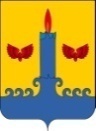 КОНТРОЛЬНО-СЧЕТНАЯ КОМИССИЯ СВЕЧИНСКОГО РАЙОНАКИРОВСКОЙ ОБЛАСТИ612040, пгт Свеча Кировской области, ул. Октябрьская,20тел. 2-32-42, факс 2-12-45Заключение на отчет об исполнении бюджета муниципального образования Свечинский муниципальный район Кировской области за 9 месяцев  2020 года         Заключение на отчет об исполнении бюджета муниципального образования Свечинский муниципальный район Кировской области за 9 месяцев 2020 года подготовлено в соответствии с требованиями ст.264 Бюджетного Кодекса Российской Федерации.Общая характеристика исполнения бюджета муниципального образования       В решение Свечинской районной Думы от 13.12.2019 № 38/290 «Об утверждении бюджета муниципального образования Свечинский муниципальный район Кировской области на 2020 год и на плановый период 2021 и 2022 годов» в течение 9 месяцев изменения вносились 6 раз, в результате которых плановые назначения 2020 года по доходам увеличены на 10736,2 тыс. руб. или на 6% и составили 189 693,8 тыс. руб., по расходам – на 11969,4 тыс. руб. или на 6,7% и составили 191384,4 тыс. руб., дефицит бюджета составил  1690,6 тыс. руб.       Фактически доходы бюджета за 9 месяцев 2020 года составили 118 850,9 тыс. руб. или 62,7 % к годовому плану, расходы – 115 982,7 тыс. руб. или 60,6 % от годовых назначений, профицит – 2868,2 тыс. руб.           По  сравнению с аналогичным периодом 2019 года отмечается снижение как доходов (на 499,9 тыс. руб. или на 0,4%), так и расходов (на 3223,5 тыс. руб. или на 2,7 %). Исполнение доходной части бюджета муниципального образования        Налоговые доходы, доля которых в собственных доходах бюджета составила в отчетном периоде 80,2%, исполнены  в сумме 22 555,5 тыс. рублей, или на 78,1% годового плана, к аналогичному периоду 2019 года объем налоговых доходов сложился ниже на 4,7%, или на 1118,3 тыс. рублей.         Исполнение налоговых доходов бюджета муниципального образования за 9 месяцев 2020 года характеризуется данными, приведенными в следующей таблице:           Снижение поступлений к уровню 2019 года произошло:- по акцизам на нефтепродукты на 8,5% или на 283,0 тыс. руб.,- по налогам, взимаемым в связи с применением упрощенной системы налогообложения на 11% или на 922,7 тыс. руб., отрицательная динамика обусловлена поступлением в 2019 году доначисленного по результатам проверки налога за 2017 год (1210,3 тыс. руб.);- по единому налогу на вмененный доход на 26,8% или на 527,8 тыс. руб. в связи с поступлением в 2019 году недоимки прошлых лет по предприятию-банкроту Свечинское райпо в сумме 450,9 тыс. руб. и освобождением от уплаты налога за 2 квартал текущего года налогоплательщиков, относящихся к отраслям, наиболее пострадавшим от распространения новой короновирусной инфекции;-    по единому сельскохозяйственному налогу на 65% или на 80,9 тыс. руб. в связи со снижением начислений налога в результате увеличения объема инвестиций с/х предприятиями района;         Положительная динамика  поступлений отмечается:-    по налогу на доходы физических лиц на 6,5% или на 437,1 тыс. руб.; - по налогу, взимаемому в связи с применением патентной системы налогообложения на 17,3% (на 27,3 тыс. руб.), в связи со сменой налогоплательщиков, которые приобрели патенты по новым видам предпринимательской деятельности, и ежегодным увеличением коэффициента-дефлятора, применяемого для данной системы налогообложения;- по налогу на имущество организаций на 5% или на 130,2 тыс. руб.;- по государственной пошлине на 32,7% (на 101,5 тыс. руб.) в связи увеличением количества обращений в суды.        Неналоговые доходы  исполнены  в сумме 5560,3 тыс. рублей или на 55,4%  годового плана.         Исполнение неналоговых доходов  бюджета муниципального образования за 9 месяцев 2020 года характеризуется следующими данными:           Низкий процент исполнения годового плана  (ниже 75%) сложился по  арендной плате за землю (52,2%), по доходам от платных услуг и компенсации затрат бюджетов (46,7%), по доходам от сдачи в аренду имущества, находящегося в муниципальной собственности (69,6%).            К аналогичному периоду 2019 года наблюдается рост поступлений на 1,4%, или на 75,6 тыс. рублей, в том числе:- по доходам от платных услуг и компенсации затрат бюджетов на 7,1% или на 254,6 тыс. руб. в связи с переводом трех котельных МКУ «СХО» на оказание теплоснабжающих услуг на платной основе (по тарифу) в связи с передачей сельских школ в областную собственность;-по доходам от продажи имущества и земельных участков на 376,5 тыс. руб. (в 2019 году данные поступления отсутствовали).           Снижение поступлений отмечается по доходам от арендной платы за землю на 31,2% или на 200,0 тыс. руб. в связи с поступлением в 2019 году задолженности прошлых лет (2015-2018гг) в сумме 112,6 тыс. руб. в результате исковой работы, ростом задолженности по текущим платежам, по доходам от аренды муниципального имущества на 9,7% или на 50,5 тыс. руб. в том числе в связи со снижением размера арендной платы по отдельным договорам аренды на 2020 год, освобождением (апрель, май) от уплаты арендной платы отдельных арендаторов, занятых в отраслях, наиболее пострадавших от распространения новой короновирусной инфекции и по штрафам на 44,1% или на 320,1 тыс. руб., так как данный доходный источник не имеет постоянный характер поступлений, а так же  с 01.01.2020 изменился порядок зачисления штрафов в бюджеты бюджетной системы РФ.           Сумма недоимки в бюджет муниципального района по отчетным данным налоговой инспекции и главных администраторов неналоговых доходов по состоянию на 01.10.2020 года составила 2061,1 тыс. руб., в том числе недоимка неработающих предприятий (ИП) и предприятий с процедурой банкротства 1613,6 тыс. руб. (78,3%). Сумма недоимки увеличилась  по сравнению с данными на начало года на 391,1 тыс. руб. или на 23,4%, в том числе по налогам на 7,1% или на 62,6 тыс. руб. и арендным платежам за землю и муниципальное имущество на 41,8% или на 328,5 тыс. руб.           Отмечается сокращение суммы недоимки по единому налогу на вмененный доход на 29,5%, по налогу на доходы физических лиц на 4,1%, по налогу на имущество организаций в полном объеме.            За 9 месяцев 2020 года проведено 5 заседаний межведомственной комиссии по вопросам погашения недоимки. По итогам работы комиссии погашена недоимка (задолженность) на 41,6% от заслушанной суммы или 557,3 тыс. руб.            В рамках работы комиссии направлено 85 писем должникам для добровольного погашения недоимки по налогам на сумму 1120,8 тыс. руб. Погашено недоимки после направления писем в сумме 836,3 тыс. руб.            В части сокращения задолженности и своевременного поступления текущих платежей по доходам от арендной платы за землю и муниципальное имущество администратором поступлений  проводится индивидуальная и претензионная работа в отношении должников по договорам аренды земельных участков и муниципального имущества. За отчетный период направлено 33 претензий на общую сумму 331,8 тыс. руб., удовлетворено 9 претензии на общую сумму 40,9 тыс. руб.            В течение 9 месяцев 2020 года межведомственной рабочей группой с участием представителей администрации района, отдела ПФР и налоговой инспекции проведено 2 рейда по выявлению скрытых от налогообложения доходов физических лиц, а также физических лиц, осуществляющих предпринимательскую деятельность без регистрации в качестве индивидуального предпринимателя. Выявлены нарушения законодательства: 12 человек работали без оформления трудовых договоров. На отчетную дату по итогам рейдов заключено 2 трудовых договора, одно физическое лицо зарегистрировалось в качестве индивидуального предпринимателя.             Безвозмездные поступления составили 90735,1 тыс. руб. или 60,2% от годовых назначений с ростом к уровню 2019 года на 0,6% или на 542,8 тыс. руб. Доля безвозмездных поступлений в общем объеме доходов составила 76,3% и возросла на 0,7% к уровню 2019 года. Исполнение расходной части бюджета муниципального образования Расходы бюджета муниципального района за 9 месяцев 2020 года исполнены в сумме 115 982,7  тыс. рублей или на 60,6% по отношению к уточненному годовому плану. 	По сравнению с аналогичным периодом 2019 года расходы сократились на 3223,5 тыс. рублей или на 2,7%. При этом основную долю составили расходы  на общегосударственные вопросы – 27,8%, образование – 25,9%,  культура – 12,7%, национальная экономика – 21,4%.          Анализ расходов бюджета муниципального образования за 9 месяцев 2020 года в разрезе отраслевой структуры расходов представлен в таблице:          За 9 месяцев 2020 года низкое освоение средств бюджета (менее 75%) отмечено по направлениям: социальная политика – 72,2%, образование – 70,3%, жилищно-коммунальное хозяйство – 69,2%, культура, кинематография – 68,1%, национальная экономика – 38,2%, физическая культура и спорт – 34,4%.           В 2020 году действуют 17 муниципальных программ, запланированная общая сумма по ним составляет 190782,7 тыс. руб., исполнение составило 115415,3 тыс. руб. или 60,5%.            Вне рамок муниципальных программ предусмотрены расходы на содержание председателя контрольно-счетной комиссии Свечинского района.          Расходы бюджета муниципального образования в разрезе муниципальных программ за 9 месяцев 2020 года представлены в таблице:                                                                      Низкий процент освоения (менее 75%) сложился по 10 муниципальным программам.По двум муниципальным программам расходы за 9 месяцев 2020 года не проводились (0%).Основными причинами низкого освоения средств являются: планирование реализации отдельных мероприятий на 4 квартал текущего года, окончание выполнения работ по заключенным контрактам и их оплата в 4 квартале 2020 года.           Объем муниципального долга по состоянию на 01.10.2020 года согласно отчетным данным  составил  12271,4 тыс. рублей.Просроченная кредиторская задолженность по бюджету муниципального района отсутствует. Выводы и предложения           Доходы бюджета муниципального образования за 9 месяцев 2020 года по отношению к годовым бюджетным назначениям исполнены на 62,7%, расходы на 60,6%. По сравнению с аналогичным периодом 2019 года доходов поступило меньше на 499,9 тыс. руб. или на 0,4%, расходы уменьшились на 3223,5  тыс. рублей или на 2,7%.          За 9 месяцев 2020 года исполнение собственных доходов менее 75% от годовых плановых назначений отмечается по акцизам на 71,4%; по доходам от сдачи в аренду имущества на 69,6%, по арендной плате за землю на 52,2%; по доходам от платных услуг и компенсации затрат бюджетов на 46,7%.          За 9 месяцев 2020 года по 10 муниципальным программам из 17 расходы исполнены менее 75%, по двум муниципальным программам расходы за 9 месяцев 2020 года не проводились. Причинами низкого освоения бюджетных средств являются: планирование реализации отдельных мероприятий на 4 квартал текущего года, окончание выполнения работ по заключенным контрактам и их оплата в 4 квартале 2020 года.          По итогам 9 месяцев  2020 года просроченная кредиторская задолженность по бюджету муниципального района отсутствует.         Бюджет муниципального района за 9 месяцев 2020 года исполнен с профицитом в сумме 2868,2 тыс. руб. при утвержденном дефиците 1690,6 тыс. руб.          По итогам экспертизы Отчета об исполнении бюджета муниципального образования Свечинский муниципальный район Кировской области за 9 месяцев 2020 года замечания отсутствуют. Контрольно-счетная комиссия Свечинского района считает целесообразным предложить Думе Свечинского муниципального округа утвердить отчет об исполнении бюджета муниципального образования Свечинский муниципальный район Кировской области за 9 месяцев 2020 года.Председатель Контрольно-счетнойкомиссии Свечинского района					Е.А. Червоткина        По  сравнению с аналогичным периодом 2019 года отмечается снижение как доходов (на 499,9 тыс. руб. или на 0,4%), так и расходов (на 3223,5 тыс. руб. или на 2,7 %). Исполнение доходной части бюджета муниципального образования        Налоговые доходы, доля которых в собственных доходах бюджета составила в отчетном периоде 80,2%, исполнены  в сумме 22 555,5 тыс. рублей, или на 78,1% годового плана, к аналогичному периоду 2019 года объем налоговых доходов сложился ниже на 4,7%, или на 1118,3 тыс. рублей.         Исполнение налоговых доходов бюджета муниципального образования за 9 месяцев 2020 года характеризуется данными, приведенными в следующей таблице:           Снижение поступлений к уровню 2019 года произошло:- по акцизам на нефтепродукты на 8,5% или на 283,0 тыс. руб.,- по налогам, взимаемым в связи с применением упрощенной системы налогообложения на 11% или на 922,7 тыс. руб., отрицательная динамика обусловлена поступлением в 2019 году доначисленного по результатам проверки налога за 2017 год (1210,3 тыс. руб.);- по единому налогу на вмененный доход на 26,8% или на 527,8 тыс. руб. в связи с поступлением в 2019 году недоимки прошлых лет по предприятию-банкроту Свечинское райпо в сумме 450,9 тыс. руб. и освобождением от уплаты налога за 2 квартал текущего года налогоплательщиков, относящихся к отраслям, наиболее пострадавшим от распространения новой короновирусной инфекции;-    по единому сельскохозяйственному налогу на 65% или на 80,9 тыс. руб. в связи со снижением начислений налога в результате увеличения объема инвестиций с/х предприятиями района;         Положительная динамика  поступлений отмечается:-    по налогу на доходы физических лиц на 6,5% или на 437,1 тыс. руб.; - по налогу, взимаемому в связи с применением патентной системы налогообложения на 17,3% (на 27,3 тыс. руб.), в связи со сменой налогоплательщиков, которые приобрели патенты по новым видам предпринимательской деятельности, и ежегодным увеличением коэффициента-дефлятора, применяемого для данной системы налогообложения;- по налогу на имущество организаций на 5% или на 130,2 тыс. руб.;- по государственной пошлине на 32,7% (на 101,5 тыс. руб.) в связи увеличением количества обращений в суды.        Неналоговые доходы  исполнены  в сумме 5560,3 тыс. рублей или на 55,4%  годового плана.         Исполнение неналоговых доходов  бюджета муниципального образования за 9 месяцев 2020 года характеризуется следующими данными:           Низкий процент исполнения годового плана  (ниже 75%) сложился по  арендной плате за землю (52,2%), по доходам от платных услуг и компенсации затрат бюджетов (46,7%), по доходам от сдачи в аренду имущества, находящегося в муниципальной собственности (69,6%).            К аналогичному периоду 2019 года наблюдается рост поступлений на 1,4%, или на 75,6 тыс. рублей, в том числе:- по доходам от платных услуг и компенсации затрат бюджетов на 7,1% или на 254,6 тыс. руб. в связи с переводом трех котельных МКУ «СХО» на оказание теплоснабжающих услуг на платной основе (по тарифу) в связи с передачей сельских школ в областную собственность;-по доходам от продажи имущества и земельных участков на 376,5 тыс. руб. (в 2019 году данные поступления отсутствовали).           Снижение поступлений отмечается по доходам от арендной платы за землю на 31,2% или на 200,0 тыс. руб. в связи с поступлением в 2019 году задолженности прошлых лет (2015-2018гг) в сумме 112,6 тыс. руб. в результате исковой работы, ростом задолженности по текущим платежам, по доходам от аренды муниципального имущества на 9,7% или на 50,5 тыс. руб. в том числе в связи со снижением размера арендной платы по отдельным договорам аренды на 2020 год, освобождением (апрель, май) от уплаты арендной платы отдельных арендаторов, занятых в отраслях, наиболее пострадавших от распространения новой короновирусной инфекции и по штрафам на 44,1% или на 320,1 тыс. руб., так как данный доходный источник не имеет постоянный характер поступлений, а так же  с 01.01.2020 изменился порядок зачисления штрафов в бюджеты бюджетной системы РФ.           Сумма недоимки в бюджет муниципального района по отчетным данным налоговой инспекции и главных администраторов неналоговых доходов по состоянию на 01.10.2020 года составила 2061,1 тыс. руб., в том числе недоимка неработающих предприятий (ИП) и предприятий с процедурой банкротства 1613,6 тыс. руб. (78,3%). Сумма недоимки увеличилась  по сравнению с данными на начало года на 391,1 тыс. руб. или на 23,4%, в том числе по налогам на 7,1% или на 62,6 тыс. руб. и арендным платежам за землю и муниципальное имущество на 41,8% или на 328,5 тыс. руб.           Отмечается сокращение суммы недоимки по единому налогу на вмененный доход на 29,5%, по налогу на доходы физических лиц на 4,1%, по налогу на имущество организаций в полном объеме.            За 9 месяцев 2020 года проведено 5 заседаний межведомственной комиссии по вопросам погашения недоимки. По итогам работы комиссии погашена недоимка (задолженность) на 41,6% от заслушанной суммы или 557,3 тыс. руб.            В рамках работы комиссии направлено 85 писем должникам для добровольного погашения недоимки по налогам на сумму 1120,8 тыс. руб. Погашено недоимки после направления писем в сумме 836,3 тыс. руб.            В части сокращения задолженности и своевременного поступления текущих платежей по доходам от арендной платы за землю и муниципальное имущество администратором поступлений  проводится индивидуальная и претензионная работа в отношении должников по договорам аренды земельных участков и муниципального имущества. За отчетный период направлено 33 претензий на общую сумму 331,8 тыс. руб., удовлетворено 9 претензии на общую сумму 40,9 тыс. руб.            В течение 9 месяцев 2020 года межведомственной рабочей группой с участием представителей администрации района, отдела ПФР и налоговой инспекции проведено 2 рейда по выявлению скрытых от налогообложения доходов физических лиц, а также физических лиц, осуществляющих предпринимательскую деятельность без регистрации в качестве индивидуального предпринимателя. Выявлены нарушения законодательства: 12 человек работали без оформления трудовых договоров. На отчетную дату по итогам рейдов заключено 2 трудовых договора, одно физическое лицо зарегистрировалось в качестве индивидуального предпринимателя.             Безвозмездные поступления составили 90735,1 тыс. руб. или 60,2% от годовых назначений с ростом к уровню 2019 года на 0,6% или на 542,8 тыс. руб. Доля безвозмездных поступлений в общем объеме доходов составила 76,3% и возросла на 0,7% к уровню 2019 года. Исполнение расходной части бюджета муниципального образования Расходы бюджета муниципального района за 9 месяцев 2020 года исполнены в сумме 115 982,7  тыс. рублей или на 60,6% по отношению к уточненному годовому плану. 	По сравнению с аналогичным периодом 2019 года расходы сократились на 3223,5 тыс. рублей или на 2,7%. При этом основную долю составили расходы  на общегосударственные вопросы – 27,8%, образование – 25,9%,  культура – 12,7%, национальная экономика – 21,4%.          Анализ расходов бюджета муниципального образования за 9 месяцев 2020 года в разрезе отраслевой структуры расходов представлен в таблице:          За 9 месяцев 2020 года низкое освоение средств бюджета (менее 75%) отмечено по направлениям: социальная политика – 72,2%, образование – 70,3%, жилищно-коммунальное хозяйство – 69,2%, культура, кинематография – 68,1%, национальная экономика – 38,2%, физическая культура и спорт – 34,4%.           В 2020 году действуют 17 муниципальных программ, запланированная общая сумма по ним составляет 190782,7 тыс. руб., исполнение составило 115415,3 тыс. руб. или 60,5%.            Вне рамок муниципальных программ предусмотрены расходы на содержание председателя контрольно-счетной комиссии Свечинского района.          Расходы бюджета муниципального образования в разрезе муниципальных программ за 9 месяцев 2020 года представлены в таблице:                                                                      Низкий процент освоения (менее 75%) сложился по 10 муниципальным программам.По двум муниципальным программам расходы за 9 месяцев 2020 года не проводились (0%).Основными причинами низкого освоения средств являются: планирование реализации отдельных мероприятий на 4 квартал текущего года, окончание выполнения работ по заключенным контрактам и их оплата в 4 квартале 2020 года.           Объем муниципального долга по состоянию на 01.10.2020 года согласно отчетным данным  составил  12271,4 тыс. рублей.Просроченная кредиторская задолженность по бюджету муниципального района отсутствует. Выводы и предложения           Доходы бюджета муниципального образования за 9 месяцев 2020 года по отношению к годовым бюджетным назначениям исполнены на 62,7%, расходы на 60,6%. По сравнению с аналогичным периодом 2019 года доходов поступило меньше на 499,9 тыс. руб. или на 0,4%, расходы уменьшились на 3223,5  тыс. рублей или на 2,7%.          За 9 месяцев 2020 года исполнение собственных доходов менее 75% от годовых плановых назначений отмечается по акцизам на 71,4%; по доходам от сдачи в аренду имущества на 69,6%, по арендной плате за землю на 52,2%; по доходам от платных услуг и компенсации затрат бюджетов на 46,7%.          За 9 месяцев 2020 года по 10 муниципальным программам из 17 расходы исполнены менее 75%, по двум муниципальным программам расходы за 9 месяцев 2020 года не проводились. Причинами низкого освоения бюджетных средств являются: планирование реализации отдельных мероприятий на 4 квартал текущего года, окончание выполнения работ по заключенным контрактам и их оплата в 4 квартале 2020 года.          По итогам 9 месяцев  2020 года просроченная кредиторская задолженность по бюджету муниципального района отсутствует.         Бюджет муниципального района за 9 месяцев 2020 года исполнен с профицитом в сумме 2868,2 тыс. руб. при утвержденном дефиците 1690,6 тыс. руб.          По итогам экспертизы Отчета об исполнении бюджета муниципального образования Свечинский муниципальный район Кировской области за 9 месяцев 2020 года замечания отсутствуют. Контрольно-счетная комиссия Свечинского района считает целесообразным предложить Думе Свечинского муниципального округа утвердить отчет об исполнении бюджета муниципального образования Свечинский муниципальный район Кировской области за 9 месяцев 2020 года.Председатель Контрольно-счетнойкомиссии Свечинского района					Е.А. Червоткина        По  сравнению с аналогичным периодом 2019 года отмечается снижение как доходов (на 499,9 тыс. руб. или на 0,4%), так и расходов (на 3223,5 тыс. руб. или на 2,7 %). Исполнение доходной части бюджета муниципального образования        Налоговые доходы, доля которых в собственных доходах бюджета составила в отчетном периоде 80,2%, исполнены  в сумме 22 555,5 тыс. рублей, или на 78,1% годового плана, к аналогичному периоду 2019 года объем налоговых доходов сложился ниже на 4,7%, или на 1118,3 тыс. рублей.         Исполнение налоговых доходов бюджета муниципального образования за 9 месяцев 2020 года характеризуется данными, приведенными в следующей таблице:           Снижение поступлений к уровню 2019 года произошло:- по акцизам на нефтепродукты на 8,5% или на 283,0 тыс. руб.,- по налогам, взимаемым в связи с применением упрощенной системы налогообложения на 11% или на 922,7 тыс. руб., отрицательная динамика обусловлена поступлением в 2019 году доначисленного по результатам проверки налога за 2017 год (1210,3 тыс. руб.);- по единому налогу на вмененный доход на 26,8% или на 527,8 тыс. руб. в связи с поступлением в 2019 году недоимки прошлых лет по предприятию-банкроту Свечинское райпо в сумме 450,9 тыс. руб. и освобождением от уплаты налога за 2 квартал текущего года налогоплательщиков, относящихся к отраслям, наиболее пострадавшим от распространения новой короновирусной инфекции;-    по единому сельскохозяйственному налогу на 65% или на 80,9 тыс. руб. в связи со снижением начислений налога в результате увеличения объема инвестиций с/х предприятиями района;         Положительная динамика  поступлений отмечается:-    по налогу на доходы физических лиц на 6,5% или на 437,1 тыс. руб.; - по налогу, взимаемому в связи с применением патентной системы налогообложения на 17,3% (на 27,3 тыс. руб.), в связи со сменой налогоплательщиков, которые приобрели патенты по новым видам предпринимательской деятельности, и ежегодным увеличением коэффициента-дефлятора, применяемого для данной системы налогообложения;- по налогу на имущество организаций на 5% или на 130,2 тыс. руб.;- по государственной пошлине на 32,7% (на 101,5 тыс. руб.) в связи увеличением количества обращений в суды.        Неналоговые доходы  исполнены  в сумме 5560,3 тыс. рублей или на 55,4%  годового плана.         Исполнение неналоговых доходов  бюджета муниципального образования за 9 месяцев 2020 года характеризуется следующими данными:           Низкий процент исполнения годового плана  (ниже 75%) сложился по  арендной плате за землю (52,2%), по доходам от платных услуг и компенсации затрат бюджетов (46,7%), по доходам от сдачи в аренду имущества, находящегося в муниципальной собственности (69,6%).            К аналогичному периоду 2019 года наблюдается рост поступлений на 1,4%, или на 75,6 тыс. рублей, в том числе:- по доходам от платных услуг и компенсации затрат бюджетов на 7,1% или на 254,6 тыс. руб. в связи с переводом трех котельных МКУ «СХО» на оказание теплоснабжающих услуг на платной основе (по тарифу) в связи с передачей сельских школ в областную собственность;-по доходам от продажи имущества и земельных участков на 376,5 тыс. руб. (в 2019 году данные поступления отсутствовали).           Снижение поступлений отмечается по доходам от арендной платы за землю на 31,2% или на 200,0 тыс. руб. в связи с поступлением в 2019 году задолженности прошлых лет (2015-2018гг) в сумме 112,6 тыс. руб. в результате исковой работы, ростом задолженности по текущим платежам, по доходам от аренды муниципального имущества на 9,7% или на 50,5 тыс. руб. в том числе в связи со снижением размера арендной платы по отдельным договорам аренды на 2020 год, освобождением (апрель, май) от уплаты арендной платы отдельных арендаторов, занятых в отраслях, наиболее пострадавших от распространения новой короновирусной инфекции и по штрафам на 44,1% или на 320,1 тыс. руб., так как данный доходный источник не имеет постоянный характер поступлений, а так же  с 01.01.2020 изменился порядок зачисления штрафов в бюджеты бюджетной системы РФ.           Сумма недоимки в бюджет муниципального района по отчетным данным налоговой инспекции и главных администраторов неналоговых доходов по состоянию на 01.10.2020 года составила 2061,1 тыс. руб., в том числе недоимка неработающих предприятий (ИП) и предприятий с процедурой банкротства 1613,6 тыс. руб. (78,3%). Сумма недоимки увеличилась  по сравнению с данными на начало года на 391,1 тыс. руб. или на 23,4%, в том числе по налогам на 7,1% или на 62,6 тыс. руб. и арендным платежам за землю и муниципальное имущество на 41,8% или на 328,5 тыс. руб.           Отмечается сокращение суммы недоимки по единому налогу на вмененный доход на 29,5%, по налогу на доходы физических лиц на 4,1%, по налогу на имущество организаций в полном объеме.            За 9 месяцев 2020 года проведено 5 заседаний межведомственной комиссии по вопросам погашения недоимки. По итогам работы комиссии погашена недоимка (задолженность) на 41,6% от заслушанной суммы или 557,3 тыс. руб.            В рамках работы комиссии направлено 85 писем должникам для добровольного погашения недоимки по налогам на сумму 1120,8 тыс. руб. Погашено недоимки после направления писем в сумме 836,3 тыс. руб.            В части сокращения задолженности и своевременного поступления текущих платежей по доходам от арендной платы за землю и муниципальное имущество администратором поступлений  проводится индивидуальная и претензионная работа в отношении должников по договорам аренды земельных участков и муниципального имущества. За отчетный период направлено 33 претензий на общую сумму 331,8 тыс. руб., удовлетворено 9 претензии на общую сумму 40,9 тыс. руб.            В течение 9 месяцев 2020 года межведомственной рабочей группой с участием представителей администрации района, отдела ПФР и налоговой инспекции проведено 2 рейда по выявлению скрытых от налогообложения доходов физических лиц, а также физических лиц, осуществляющих предпринимательскую деятельность без регистрации в качестве индивидуального предпринимателя. Выявлены нарушения законодательства: 12 человек работали без оформления трудовых договоров. На отчетную дату по итогам рейдов заключено 2 трудовых договора, одно физическое лицо зарегистрировалось в качестве индивидуального предпринимателя.             Безвозмездные поступления составили 90735,1 тыс. руб. или 60,2% от годовых назначений с ростом к уровню 2019 года на 0,6% или на 542,8 тыс. руб. Доля безвозмездных поступлений в общем объеме доходов составила 76,3% и возросла на 0,7% к уровню 2019 года. Исполнение расходной части бюджета муниципального образования Расходы бюджета муниципального района за 9 месяцев 2020 года исполнены в сумме 115 982,7  тыс. рублей или на 60,6% по отношению к уточненному годовому плану. 	По сравнению с аналогичным периодом 2019 года расходы сократились на 3223,5 тыс. рублей или на 2,7%. При этом основную долю составили расходы  на общегосударственные вопросы – 27,8%, образование – 25,9%,  культура – 12,7%, национальная экономика – 21,4%.          Анализ расходов бюджета муниципального образования за 9 месяцев 2020 года в разрезе отраслевой структуры расходов представлен в таблице:          За 9 месяцев 2020 года низкое освоение средств бюджета (менее 75%) отмечено по направлениям: социальная политика – 72,2%, образование – 70,3%, жилищно-коммунальное хозяйство – 69,2%, культура, кинематография – 68,1%, национальная экономика – 38,2%, физическая культура и спорт – 34,4%.           В 2020 году действуют 17 муниципальных программ, запланированная общая сумма по ним составляет 190782,7 тыс. руб., исполнение составило 115415,3 тыс. руб. или 60,5%.            Вне рамок муниципальных программ предусмотрены расходы на содержание председателя контрольно-счетной комиссии Свечинского района.          Расходы бюджета муниципального образования в разрезе муниципальных программ за 9 месяцев 2020 года представлены в таблице:                                                                      Низкий процент освоения (менее 75%) сложился по 10 муниципальным программам.По двум муниципальным программам расходы за 9 месяцев 2020 года не проводились (0%).Основными причинами низкого освоения средств являются: планирование реализации отдельных мероприятий на 4 квартал текущего года, окончание выполнения работ по заключенным контрактам и их оплата в 4 квартале 2020 года.           Объем муниципального долга по состоянию на 01.10.2020 года согласно отчетным данным  составил  12271,4 тыс. рублей.Просроченная кредиторская задолженность по бюджету муниципального района отсутствует. Выводы и предложения           Доходы бюджета муниципального образования за 9 месяцев 2020 года по отношению к годовым бюджетным назначениям исполнены на 62,7%, расходы на 60,6%. По сравнению с аналогичным периодом 2019 года доходов поступило меньше на 499,9 тыс. руб. или на 0,4%, расходы уменьшились на 3223,5  тыс. рублей или на 2,7%.          За 9 месяцев 2020 года исполнение собственных доходов менее 75% от годовых плановых назначений отмечается по акцизам на 71,4%; по доходам от сдачи в аренду имущества на 69,6%, по арендной плате за землю на 52,2%; по доходам от платных услуг и компенсации затрат бюджетов на 46,7%.          За 9 месяцев 2020 года по 10 муниципальным программам из 17 расходы исполнены менее 75%, по двум муниципальным программам расходы за 9 месяцев 2020 года не проводились. Причинами низкого освоения бюджетных средств являются: планирование реализации отдельных мероприятий на 4 квартал текущего года, окончание выполнения работ по заключенным контрактам и их оплата в 4 квартале 2020 года.          По итогам 9 месяцев  2020 года просроченная кредиторская задолженность по бюджету муниципального района отсутствует.         Бюджет муниципального района за 9 месяцев 2020 года исполнен с профицитом в сумме 2868,2 тыс. руб. при утвержденном дефиците 1690,6 тыс. руб.          По итогам экспертизы Отчета об исполнении бюджета муниципального образования Свечинский муниципальный район Кировской области за 9 месяцев 2020 года замечания отсутствуют. Контрольно-счетная комиссия Свечинского района считает целесообразным предложить Думе Свечинского муниципального округа утвердить отчет об исполнении бюджета муниципального образования Свечинский муниципальный район Кировской области за 9 месяцев 2020 года.Председатель Контрольно-счетнойкомиссии Свечинского района					Е.А. Червоткина        По  сравнению с аналогичным периодом 2019 года отмечается снижение как доходов (на 499,9 тыс. руб. или на 0,4%), так и расходов (на 3223,5 тыс. руб. или на 2,7 %). Исполнение доходной части бюджета муниципального образования        Налоговые доходы, доля которых в собственных доходах бюджета составила в отчетном периоде 80,2%, исполнены  в сумме 22 555,5 тыс. рублей, или на 78,1% годового плана, к аналогичному периоду 2019 года объем налоговых доходов сложился ниже на 4,7%, или на 1118,3 тыс. рублей.         Исполнение налоговых доходов бюджета муниципального образования за 9 месяцев 2020 года характеризуется данными, приведенными в следующей таблице:           Снижение поступлений к уровню 2019 года произошло:- по акцизам на нефтепродукты на 8,5% или на 283,0 тыс. руб.,- по налогам, взимаемым в связи с применением упрощенной системы налогообложения на 11% или на 922,7 тыс. руб., отрицательная динамика обусловлена поступлением в 2019 году доначисленного по результатам проверки налога за 2017 год (1210,3 тыс. руб.);- по единому налогу на вмененный доход на 26,8% или на 527,8 тыс. руб. в связи с поступлением в 2019 году недоимки прошлых лет по предприятию-банкроту Свечинское райпо в сумме 450,9 тыс. руб. и освобождением от уплаты налога за 2 квартал текущего года налогоплательщиков, относящихся к отраслям, наиболее пострадавшим от распространения новой короновирусной инфекции;-    по единому сельскохозяйственному налогу на 65% или на 80,9 тыс. руб. в связи со снижением начислений налога в результате увеличения объема инвестиций с/х предприятиями района;         Положительная динамика  поступлений отмечается:-    по налогу на доходы физических лиц на 6,5% или на 437,1 тыс. руб.; - по налогу, взимаемому в связи с применением патентной системы налогообложения на 17,3% (на 27,3 тыс. руб.), в связи со сменой налогоплательщиков, которые приобрели патенты по новым видам предпринимательской деятельности, и ежегодным увеличением коэффициента-дефлятора, применяемого для данной системы налогообложения;- по налогу на имущество организаций на 5% или на 130,2 тыс. руб.;- по государственной пошлине на 32,7% (на 101,5 тыс. руб.) в связи увеличением количества обращений в суды.        Неналоговые доходы  исполнены  в сумме 5560,3 тыс. рублей или на 55,4%  годового плана.         Исполнение неналоговых доходов  бюджета муниципального образования за 9 месяцев 2020 года характеризуется следующими данными:           Низкий процент исполнения годового плана  (ниже 75%) сложился по  арендной плате за землю (52,2%), по доходам от платных услуг и компенсации затрат бюджетов (46,7%), по доходам от сдачи в аренду имущества, находящегося в муниципальной собственности (69,6%).            К аналогичному периоду 2019 года наблюдается рост поступлений на 1,4%, или на 75,6 тыс. рублей, в том числе:- по доходам от платных услуг и компенсации затрат бюджетов на 7,1% или на 254,6 тыс. руб. в связи с переводом трех котельных МКУ «СХО» на оказание теплоснабжающих услуг на платной основе (по тарифу) в связи с передачей сельских школ в областную собственность;-по доходам от продажи имущества и земельных участков на 376,5 тыс. руб. (в 2019 году данные поступления отсутствовали).           Снижение поступлений отмечается по доходам от арендной платы за землю на 31,2% или на 200,0 тыс. руб. в связи с поступлением в 2019 году задолженности прошлых лет (2015-2018гг) в сумме 112,6 тыс. руб. в результате исковой работы, ростом задолженности по текущим платежам, по доходам от аренды муниципального имущества на 9,7% или на 50,5 тыс. руб. в том числе в связи со снижением размера арендной платы по отдельным договорам аренды на 2020 год, освобождением (апрель, май) от уплаты арендной платы отдельных арендаторов, занятых в отраслях, наиболее пострадавших от распространения новой короновирусной инфекции и по штрафам на 44,1% или на 320,1 тыс. руб., так как данный доходный источник не имеет постоянный характер поступлений, а так же  с 01.01.2020 изменился порядок зачисления штрафов в бюджеты бюджетной системы РФ.           Сумма недоимки в бюджет муниципального района по отчетным данным налоговой инспекции и главных администраторов неналоговых доходов по состоянию на 01.10.2020 года составила 2061,1 тыс. руб., в том числе недоимка неработающих предприятий (ИП) и предприятий с процедурой банкротства 1613,6 тыс. руб. (78,3%). Сумма недоимки увеличилась  по сравнению с данными на начало года на 391,1 тыс. руб. или на 23,4%, в том числе по налогам на 7,1% или на 62,6 тыс. руб. и арендным платежам за землю и муниципальное имущество на 41,8% или на 328,5 тыс. руб.           Отмечается сокращение суммы недоимки по единому налогу на вмененный доход на 29,5%, по налогу на доходы физических лиц на 4,1%, по налогу на имущество организаций в полном объеме.            За 9 месяцев 2020 года проведено 5 заседаний межведомственной комиссии по вопросам погашения недоимки. По итогам работы комиссии погашена недоимка (задолженность) на 41,6% от заслушанной суммы или 557,3 тыс. руб.            В рамках работы комиссии направлено 85 писем должникам для добровольного погашения недоимки по налогам на сумму 1120,8 тыс. руб. Погашено недоимки после направления писем в сумме 836,3 тыс. руб.            В части сокращения задолженности и своевременного поступления текущих платежей по доходам от арендной платы за землю и муниципальное имущество администратором поступлений  проводится индивидуальная и претензионная работа в отношении должников по договорам аренды земельных участков и муниципального имущества. За отчетный период направлено 33 претензий на общую сумму 331,8 тыс. руб., удовлетворено 9 претензии на общую сумму 40,9 тыс. руб.            В течение 9 месяцев 2020 года межведомственной рабочей группой с участием представителей администрации района, отдела ПФР и налоговой инспекции проведено 2 рейда по выявлению скрытых от налогообложения доходов физических лиц, а также физических лиц, осуществляющих предпринимательскую деятельность без регистрации в качестве индивидуального предпринимателя. Выявлены нарушения законодательства: 12 человек работали без оформления трудовых договоров. На отчетную дату по итогам рейдов заключено 2 трудовых договора, одно физическое лицо зарегистрировалось в качестве индивидуального предпринимателя.             Безвозмездные поступления составили 90735,1 тыс. руб. или 60,2% от годовых назначений с ростом к уровню 2019 года на 0,6% или на 542,8 тыс. руб. Доля безвозмездных поступлений в общем объеме доходов составила 76,3% и возросла на 0,7% к уровню 2019 года. Исполнение расходной части бюджета муниципального образования Расходы бюджета муниципального района за 9 месяцев 2020 года исполнены в сумме 115 982,7  тыс. рублей или на 60,6% по отношению к уточненному годовому плану. 	По сравнению с аналогичным периодом 2019 года расходы сократились на 3223,5 тыс. рублей или на 2,7%. При этом основную долю составили расходы  на общегосударственные вопросы – 27,8%, образование – 25,9%,  культура – 12,7%, национальная экономика – 21,4%.          Анализ расходов бюджета муниципального образования за 9 месяцев 2020 года в разрезе отраслевой структуры расходов представлен в таблице:          За 9 месяцев 2020 года низкое освоение средств бюджета (менее 75%) отмечено по направлениям: социальная политика – 72,2%, образование – 70,3%, жилищно-коммунальное хозяйство – 69,2%, культура, кинематография – 68,1%, национальная экономика – 38,2%, физическая культура и спорт – 34,4%.           В 2020 году действуют 17 муниципальных программ, запланированная общая сумма по ним составляет 190782,7 тыс. руб., исполнение составило 115415,3 тыс. руб. или 60,5%.            Вне рамок муниципальных программ предусмотрены расходы на содержание председателя контрольно-счетной комиссии Свечинского района.          Расходы бюджета муниципального образования в разрезе муниципальных программ за 9 месяцев 2020 года представлены в таблице:                                                                      Низкий процент освоения (менее 75%) сложился по 10 муниципальным программам.По двум муниципальным программам расходы за 9 месяцев 2020 года не проводились (0%).Основными причинами низкого освоения средств являются: планирование реализации отдельных мероприятий на 4 квартал текущего года, окончание выполнения работ по заключенным контрактам и их оплата в 4 квартале 2020 года.           Объем муниципального долга по состоянию на 01.10.2020 года согласно отчетным данным  составил  12271,4 тыс. рублей.Просроченная кредиторская задолженность по бюджету муниципального района отсутствует. Выводы и предложения           Доходы бюджета муниципального образования за 9 месяцев 2020 года по отношению к годовым бюджетным назначениям исполнены на 62,7%, расходы на 60,6%. По сравнению с аналогичным периодом 2019 года доходов поступило меньше на 499,9 тыс. руб. или на 0,4%, расходы уменьшились на 3223,5  тыс. рублей или на 2,7%.          За 9 месяцев 2020 года исполнение собственных доходов менее 75% от годовых плановых назначений отмечается по акцизам на 71,4%; по доходам от сдачи в аренду имущества на 69,6%, по арендной плате за землю на 52,2%; по доходам от платных услуг и компенсации затрат бюджетов на 46,7%.          За 9 месяцев 2020 года по 10 муниципальным программам из 17 расходы исполнены менее 75%, по двум муниципальным программам расходы за 9 месяцев 2020 года не проводились. Причинами низкого освоения бюджетных средств являются: планирование реализации отдельных мероприятий на 4 квартал текущего года, окончание выполнения работ по заключенным контрактам и их оплата в 4 квартале 2020 года.          По итогам 9 месяцев  2020 года просроченная кредиторская задолженность по бюджету муниципального района отсутствует.         Бюджет муниципального района за 9 месяцев 2020 года исполнен с профицитом в сумме 2868,2 тыс. руб. при утвержденном дефиците 1690,6 тыс. руб.          По итогам экспертизы Отчета об исполнении бюджета муниципального образования Свечинский муниципальный район Кировской области за 9 месяцев 2020 года замечания отсутствуют. Контрольно-счетная комиссия Свечинского района считает целесообразным предложить Думе Свечинского муниципального округа утвердить отчет об исполнении бюджета муниципального образования Свечинский муниципальный район Кировской области за 9 месяцев 2020 года.Председатель Контрольно-счетнойкомиссии Свечинского района					Е.А. Червоткина        По  сравнению с аналогичным периодом 2019 года отмечается снижение как доходов (на 499,9 тыс. руб. или на 0,4%), так и расходов (на 3223,5 тыс. руб. или на 2,7 %). Исполнение доходной части бюджета муниципального образования        Налоговые доходы, доля которых в собственных доходах бюджета составила в отчетном периоде 80,2%, исполнены  в сумме 22 555,5 тыс. рублей, или на 78,1% годового плана, к аналогичному периоду 2019 года объем налоговых доходов сложился ниже на 4,7%, или на 1118,3 тыс. рублей.         Исполнение налоговых доходов бюджета муниципального образования за 9 месяцев 2020 года характеризуется данными, приведенными в следующей таблице:           Снижение поступлений к уровню 2019 года произошло:- по акцизам на нефтепродукты на 8,5% или на 283,0 тыс. руб.,- по налогам, взимаемым в связи с применением упрощенной системы налогообложения на 11% или на 922,7 тыс. руб., отрицательная динамика обусловлена поступлением в 2019 году доначисленного по результатам проверки налога за 2017 год (1210,3 тыс. руб.);- по единому налогу на вмененный доход на 26,8% или на 527,8 тыс. руб. в связи с поступлением в 2019 году недоимки прошлых лет по предприятию-банкроту Свечинское райпо в сумме 450,9 тыс. руб. и освобождением от уплаты налога за 2 квартал текущего года налогоплательщиков, относящихся к отраслям, наиболее пострадавшим от распространения новой короновирусной инфекции;-    по единому сельскохозяйственному налогу на 65% или на 80,9 тыс. руб. в связи со снижением начислений налога в результате увеличения объема инвестиций с/х предприятиями района;         Положительная динамика  поступлений отмечается:-    по налогу на доходы физических лиц на 6,5% или на 437,1 тыс. руб.; - по налогу, взимаемому в связи с применением патентной системы налогообложения на 17,3% (на 27,3 тыс. руб.), в связи со сменой налогоплательщиков, которые приобрели патенты по новым видам предпринимательской деятельности, и ежегодным увеличением коэффициента-дефлятора, применяемого для данной системы налогообложения;- по налогу на имущество организаций на 5% или на 130,2 тыс. руб.;- по государственной пошлине на 32,7% (на 101,5 тыс. руб.) в связи увеличением количества обращений в суды.        Неналоговые доходы  исполнены  в сумме 5560,3 тыс. рублей или на 55,4%  годового плана.         Исполнение неналоговых доходов  бюджета муниципального образования за 9 месяцев 2020 года характеризуется следующими данными:           Низкий процент исполнения годового плана  (ниже 75%) сложился по  арендной плате за землю (52,2%), по доходам от платных услуг и компенсации затрат бюджетов (46,7%), по доходам от сдачи в аренду имущества, находящегося в муниципальной собственности (69,6%).            К аналогичному периоду 2019 года наблюдается рост поступлений на 1,4%, или на 75,6 тыс. рублей, в том числе:- по доходам от платных услуг и компенсации затрат бюджетов на 7,1% или на 254,6 тыс. руб. в связи с переводом трех котельных МКУ «СХО» на оказание теплоснабжающих услуг на платной основе (по тарифу) в связи с передачей сельских школ в областную собственность;-по доходам от продажи имущества и земельных участков на 376,5 тыс. руб. (в 2019 году данные поступления отсутствовали).           Снижение поступлений отмечается по доходам от арендной платы за землю на 31,2% или на 200,0 тыс. руб. в связи с поступлением в 2019 году задолженности прошлых лет (2015-2018гг) в сумме 112,6 тыс. руб. в результате исковой работы, ростом задолженности по текущим платежам, по доходам от аренды муниципального имущества на 9,7% или на 50,5 тыс. руб. в том числе в связи со снижением размера арендной платы по отдельным договорам аренды на 2020 год, освобождением (апрель, май) от уплаты арендной платы отдельных арендаторов, занятых в отраслях, наиболее пострадавших от распространения новой короновирусной инфекции и по штрафам на 44,1% или на 320,1 тыс. руб., так как данный доходный источник не имеет постоянный характер поступлений, а так же  с 01.01.2020 изменился порядок зачисления штрафов в бюджеты бюджетной системы РФ.           Сумма недоимки в бюджет муниципального района по отчетным данным налоговой инспекции и главных администраторов неналоговых доходов по состоянию на 01.10.2020 года составила 2061,1 тыс. руб., в том числе недоимка неработающих предприятий (ИП) и предприятий с процедурой банкротства 1613,6 тыс. руб. (78,3%). Сумма недоимки увеличилась  по сравнению с данными на начало года на 391,1 тыс. руб. или на 23,4%, в том числе по налогам на 7,1% или на 62,6 тыс. руб. и арендным платежам за землю и муниципальное имущество на 41,8% или на 328,5 тыс. руб.           Отмечается сокращение суммы недоимки по единому налогу на вмененный доход на 29,5%, по налогу на доходы физических лиц на 4,1%, по налогу на имущество организаций в полном объеме.            За 9 месяцев 2020 года проведено 5 заседаний межведомственной комиссии по вопросам погашения недоимки. По итогам работы комиссии погашена недоимка (задолженность) на 41,6% от заслушанной суммы или 557,3 тыс. руб.            В рамках работы комиссии направлено 85 писем должникам для добровольного погашения недоимки по налогам на сумму 1120,8 тыс. руб. Погашено недоимки после направления писем в сумме 836,3 тыс. руб.            В части сокращения задолженности и своевременного поступления текущих платежей по доходам от арендной платы за землю и муниципальное имущество администратором поступлений  проводится индивидуальная и претензионная работа в отношении должников по договорам аренды земельных участков и муниципального имущества. За отчетный период направлено 33 претензий на общую сумму 331,8 тыс. руб., удовлетворено 9 претензии на общую сумму 40,9 тыс. руб.            В течение 9 месяцев 2020 года межведомственной рабочей группой с участием представителей администрации района, отдела ПФР и налоговой инспекции проведено 2 рейда по выявлению скрытых от налогообложения доходов физических лиц, а также физических лиц, осуществляющих предпринимательскую деятельность без регистрации в качестве индивидуального предпринимателя. Выявлены нарушения законодательства: 12 человек работали без оформления трудовых договоров. На отчетную дату по итогам рейдов заключено 2 трудовых договора, одно физическое лицо зарегистрировалось в качестве индивидуального предпринимателя.             Безвозмездные поступления составили 90735,1 тыс. руб. или 60,2% от годовых назначений с ростом к уровню 2019 года на 0,6% или на 542,8 тыс. руб. Доля безвозмездных поступлений в общем объеме доходов составила 76,3% и возросла на 0,7% к уровню 2019 года. Исполнение расходной части бюджета муниципального образования Расходы бюджета муниципального района за 9 месяцев 2020 года исполнены в сумме 115 982,7  тыс. рублей или на 60,6% по отношению к уточненному годовому плану. 	По сравнению с аналогичным периодом 2019 года расходы сократились на 3223,5 тыс. рублей или на 2,7%. При этом основную долю составили расходы  на общегосударственные вопросы – 27,8%, образование – 25,9%,  культура – 12,7%, национальная экономика – 21,4%.          Анализ расходов бюджета муниципального образования за 9 месяцев 2020 года в разрезе отраслевой структуры расходов представлен в таблице:          За 9 месяцев 2020 года низкое освоение средств бюджета (менее 75%) отмечено по направлениям: социальная политика – 72,2%, образование – 70,3%, жилищно-коммунальное хозяйство – 69,2%, культура, кинематография – 68,1%, национальная экономика – 38,2%, физическая культура и спорт – 34,4%.           В 2020 году действуют 17 муниципальных программ, запланированная общая сумма по ним составляет 190782,7 тыс. руб., исполнение составило 115415,3 тыс. руб. или 60,5%.            Вне рамок муниципальных программ предусмотрены расходы на содержание председателя контрольно-счетной комиссии Свечинского района.          Расходы бюджета муниципального образования в разрезе муниципальных программ за 9 месяцев 2020 года представлены в таблице:                                                                      Низкий процент освоения (менее 75%) сложился по 10 муниципальным программам.По двум муниципальным программам расходы за 9 месяцев 2020 года не проводились (0%).Основными причинами низкого освоения средств являются: планирование реализации отдельных мероприятий на 4 квартал текущего года, окончание выполнения работ по заключенным контрактам и их оплата в 4 квартале 2020 года.           Объем муниципального долга по состоянию на 01.10.2020 года согласно отчетным данным  составил  12271,4 тыс. рублей.Просроченная кредиторская задолженность по бюджету муниципального района отсутствует. Выводы и предложения           Доходы бюджета муниципального образования за 9 месяцев 2020 года по отношению к годовым бюджетным назначениям исполнены на 62,7%, расходы на 60,6%. По сравнению с аналогичным периодом 2019 года доходов поступило меньше на 499,9 тыс. руб. или на 0,4%, расходы уменьшились на 3223,5  тыс. рублей или на 2,7%.          За 9 месяцев 2020 года исполнение собственных доходов менее 75% от годовых плановых назначений отмечается по акцизам на 71,4%; по доходам от сдачи в аренду имущества на 69,6%, по арендной плате за землю на 52,2%; по доходам от платных услуг и компенсации затрат бюджетов на 46,7%.          За 9 месяцев 2020 года по 10 муниципальным программам из 17 расходы исполнены менее 75%, по двум муниципальным программам расходы за 9 месяцев 2020 года не проводились. Причинами низкого освоения бюджетных средств являются: планирование реализации отдельных мероприятий на 4 квартал текущего года, окончание выполнения работ по заключенным контрактам и их оплата в 4 квартале 2020 года.          По итогам 9 месяцев  2020 года просроченная кредиторская задолженность по бюджету муниципального района отсутствует.         Бюджет муниципального района за 9 месяцев 2020 года исполнен с профицитом в сумме 2868,2 тыс. руб. при утвержденном дефиците 1690,6 тыс. руб.          По итогам экспертизы Отчета об исполнении бюджета муниципального образования Свечинский муниципальный район Кировской области за 9 месяцев 2020 года замечания отсутствуют. Контрольно-счетная комиссия Свечинского района считает целесообразным предложить Думе Свечинского муниципального округа утвердить отчет об исполнении бюджета муниципального образования Свечинский муниципальный район Кировской области за 9 месяцев 2020 года.Председатель Контрольно-счетнойкомиссии Свечинского района					Е.А. Червоткина        По  сравнению с аналогичным периодом 2019 года отмечается снижение как доходов (на 499,9 тыс. руб. или на 0,4%), так и расходов (на 3223,5 тыс. руб. или на 2,7 %). Исполнение доходной части бюджета муниципального образования        Налоговые доходы, доля которых в собственных доходах бюджета составила в отчетном периоде 80,2%, исполнены  в сумме 22 555,5 тыс. рублей, или на 78,1% годового плана, к аналогичному периоду 2019 года объем налоговых доходов сложился ниже на 4,7%, или на 1118,3 тыс. рублей.         Исполнение налоговых доходов бюджета муниципального образования за 9 месяцев 2020 года характеризуется данными, приведенными в следующей таблице:           Снижение поступлений к уровню 2019 года произошло:- по акцизам на нефтепродукты на 8,5% или на 283,0 тыс. руб.,- по налогам, взимаемым в связи с применением упрощенной системы налогообложения на 11% или на 922,7 тыс. руб., отрицательная динамика обусловлена поступлением в 2019 году доначисленного по результатам проверки налога за 2017 год (1210,3 тыс. руб.);- по единому налогу на вмененный доход на 26,8% или на 527,8 тыс. руб. в связи с поступлением в 2019 году недоимки прошлых лет по предприятию-банкроту Свечинское райпо в сумме 450,9 тыс. руб. и освобождением от уплаты налога за 2 квартал текущего года налогоплательщиков, относящихся к отраслям, наиболее пострадавшим от распространения новой короновирусной инфекции;-    по единому сельскохозяйственному налогу на 65% или на 80,9 тыс. руб. в связи со снижением начислений налога в результате увеличения объема инвестиций с/х предприятиями района;         Положительная динамика  поступлений отмечается:-    по налогу на доходы физических лиц на 6,5% или на 437,1 тыс. руб.; - по налогу, взимаемому в связи с применением патентной системы налогообложения на 17,3% (на 27,3 тыс. руб.), в связи со сменой налогоплательщиков, которые приобрели патенты по новым видам предпринимательской деятельности, и ежегодным увеличением коэффициента-дефлятора, применяемого для данной системы налогообложения;- по налогу на имущество организаций на 5% или на 130,2 тыс. руб.;- по государственной пошлине на 32,7% (на 101,5 тыс. руб.) в связи увеличением количества обращений в суды.        Неналоговые доходы  исполнены  в сумме 5560,3 тыс. рублей или на 55,4%  годового плана.         Исполнение неналоговых доходов  бюджета муниципального образования за 9 месяцев 2020 года характеризуется следующими данными:           Низкий процент исполнения годового плана  (ниже 75%) сложился по  арендной плате за землю (52,2%), по доходам от платных услуг и компенсации затрат бюджетов (46,7%), по доходам от сдачи в аренду имущества, находящегося в муниципальной собственности (69,6%).            К аналогичному периоду 2019 года наблюдается рост поступлений на 1,4%, или на 75,6 тыс. рублей, в том числе:- по доходам от платных услуг и компенсации затрат бюджетов на 7,1% или на 254,6 тыс. руб. в связи с переводом трех котельных МКУ «СХО» на оказание теплоснабжающих услуг на платной основе (по тарифу) в связи с передачей сельских школ в областную собственность;-по доходам от продажи имущества и земельных участков на 376,5 тыс. руб. (в 2019 году данные поступления отсутствовали).           Снижение поступлений отмечается по доходам от арендной платы за землю на 31,2% или на 200,0 тыс. руб. в связи с поступлением в 2019 году задолженности прошлых лет (2015-2018гг) в сумме 112,6 тыс. руб. в результате исковой работы, ростом задолженности по текущим платежам, по доходам от аренды муниципального имущества на 9,7% или на 50,5 тыс. руб. в том числе в связи со снижением размера арендной платы по отдельным договорам аренды на 2020 год, освобождением (апрель, май) от уплаты арендной платы отдельных арендаторов, занятых в отраслях, наиболее пострадавших от распространения новой короновирусной инфекции и по штрафам на 44,1% или на 320,1 тыс. руб., так как данный доходный источник не имеет постоянный характер поступлений, а так же  с 01.01.2020 изменился порядок зачисления штрафов в бюджеты бюджетной системы РФ.           Сумма недоимки в бюджет муниципального района по отчетным данным налоговой инспекции и главных администраторов неналоговых доходов по состоянию на 01.10.2020 года составила 2061,1 тыс. руб., в том числе недоимка неработающих предприятий (ИП) и предприятий с процедурой банкротства 1613,6 тыс. руб. (78,3%). Сумма недоимки увеличилась  по сравнению с данными на начало года на 391,1 тыс. руб. или на 23,4%, в том числе по налогам на 7,1% или на 62,6 тыс. руб. и арендным платежам за землю и муниципальное имущество на 41,8% или на 328,5 тыс. руб.           Отмечается сокращение суммы недоимки по единому налогу на вмененный доход на 29,5%, по налогу на доходы физических лиц на 4,1%, по налогу на имущество организаций в полном объеме.            За 9 месяцев 2020 года проведено 5 заседаний межведомственной комиссии по вопросам погашения недоимки. По итогам работы комиссии погашена недоимка (задолженность) на 41,6% от заслушанной суммы или 557,3 тыс. руб.            В рамках работы комиссии направлено 85 писем должникам для добровольного погашения недоимки по налогам на сумму 1120,8 тыс. руб. Погашено недоимки после направления писем в сумме 836,3 тыс. руб.            В части сокращения задолженности и своевременного поступления текущих платежей по доходам от арендной платы за землю и муниципальное имущество администратором поступлений  проводится индивидуальная и претензионная работа в отношении должников по договорам аренды земельных участков и муниципального имущества. За отчетный период направлено 33 претензий на общую сумму 331,8 тыс. руб., удовлетворено 9 претензии на общую сумму 40,9 тыс. руб.            В течение 9 месяцев 2020 года межведомственной рабочей группой с участием представителей администрации района, отдела ПФР и налоговой инспекции проведено 2 рейда по выявлению скрытых от налогообложения доходов физических лиц, а также физических лиц, осуществляющих предпринимательскую деятельность без регистрации в качестве индивидуального предпринимателя. Выявлены нарушения законодательства: 12 человек работали без оформления трудовых договоров. На отчетную дату по итогам рейдов заключено 2 трудовых договора, одно физическое лицо зарегистрировалось в качестве индивидуального предпринимателя.             Безвозмездные поступления составили 90735,1 тыс. руб. или 60,2% от годовых назначений с ростом к уровню 2019 года на 0,6% или на 542,8 тыс. руб. Доля безвозмездных поступлений в общем объеме доходов составила 76,3% и возросла на 0,7% к уровню 2019 года. Исполнение расходной части бюджета муниципального образования Расходы бюджета муниципального района за 9 месяцев 2020 года исполнены в сумме 115 982,7  тыс. рублей или на 60,6% по отношению к уточненному годовому плану. 	По сравнению с аналогичным периодом 2019 года расходы сократились на 3223,5 тыс. рублей или на 2,7%. При этом основную долю составили расходы  на общегосударственные вопросы – 27,8%, образование – 25,9%,  культура – 12,7%, национальная экономика – 21,4%.          Анализ расходов бюджета муниципального образования за 9 месяцев 2020 года в разрезе отраслевой структуры расходов представлен в таблице:          За 9 месяцев 2020 года низкое освоение средств бюджета (менее 75%) отмечено по направлениям: социальная политика – 72,2%, образование – 70,3%, жилищно-коммунальное хозяйство – 69,2%, культура, кинематография – 68,1%, национальная экономика – 38,2%, физическая культура и спорт – 34,4%.           В 2020 году действуют 17 муниципальных программ, запланированная общая сумма по ним составляет 190782,7 тыс. руб., исполнение составило 115415,3 тыс. руб. или 60,5%.            Вне рамок муниципальных программ предусмотрены расходы на содержание председателя контрольно-счетной комиссии Свечинского района.          Расходы бюджета муниципального образования в разрезе муниципальных программ за 9 месяцев 2020 года представлены в таблице:                                                                      Низкий процент освоения (менее 75%) сложился по 10 муниципальным программам.По двум муниципальным программам расходы за 9 месяцев 2020 года не проводились (0%).Основными причинами низкого освоения средств являются: планирование реализации отдельных мероприятий на 4 квартал текущего года, окончание выполнения работ по заключенным контрактам и их оплата в 4 квартале 2020 года.           Объем муниципального долга по состоянию на 01.10.2020 года согласно отчетным данным  составил  12271,4 тыс. рублей.Просроченная кредиторская задолженность по бюджету муниципального района отсутствует. Выводы и предложения           Доходы бюджета муниципального образования за 9 месяцев 2020 года по отношению к годовым бюджетным назначениям исполнены на 62,7%, расходы на 60,6%. По сравнению с аналогичным периодом 2019 года доходов поступило меньше на 499,9 тыс. руб. или на 0,4%, расходы уменьшились на 3223,5  тыс. рублей или на 2,7%.          За 9 месяцев 2020 года исполнение собственных доходов менее 75% от годовых плановых назначений отмечается по акцизам на 71,4%; по доходам от сдачи в аренду имущества на 69,6%, по арендной плате за землю на 52,2%; по доходам от платных услуг и компенсации затрат бюджетов на 46,7%.          За 9 месяцев 2020 года по 10 муниципальным программам из 17 расходы исполнены менее 75%, по двум муниципальным программам расходы за 9 месяцев 2020 года не проводились. Причинами низкого освоения бюджетных средств являются: планирование реализации отдельных мероприятий на 4 квартал текущего года, окончание выполнения работ по заключенным контрактам и их оплата в 4 квартале 2020 года.          По итогам 9 месяцев  2020 года просроченная кредиторская задолженность по бюджету муниципального района отсутствует.         Бюджет муниципального района за 9 месяцев 2020 года исполнен с профицитом в сумме 2868,2 тыс. руб. при утвержденном дефиците 1690,6 тыс. руб.          По итогам экспертизы Отчета об исполнении бюджета муниципального образования Свечинский муниципальный район Кировской области за 9 месяцев 2020 года замечания отсутствуют. Контрольно-счетная комиссия Свечинского района считает целесообразным предложить Думе Свечинского муниципального округа утвердить отчет об исполнении бюджета муниципального образования Свечинский муниципальный район Кировской области за 9 месяцев 2020 года.Председатель Контрольно-счетнойкомиссии Свечинского района					Е.А. Червоткина        По  сравнению с аналогичным периодом 2019 года отмечается снижение как доходов (на 499,9 тыс. руб. или на 0,4%), так и расходов (на 3223,5 тыс. руб. или на 2,7 %). Исполнение доходной части бюджета муниципального образования        Налоговые доходы, доля которых в собственных доходах бюджета составила в отчетном периоде 80,2%, исполнены  в сумме 22 555,5 тыс. рублей, или на 78,1% годового плана, к аналогичному периоду 2019 года объем налоговых доходов сложился ниже на 4,7%, или на 1118,3 тыс. рублей.         Исполнение налоговых доходов бюджета муниципального образования за 9 месяцев 2020 года характеризуется данными, приведенными в следующей таблице:           Снижение поступлений к уровню 2019 года произошло:- по акцизам на нефтепродукты на 8,5% или на 283,0 тыс. руб.,- по налогам, взимаемым в связи с применением упрощенной системы налогообложения на 11% или на 922,7 тыс. руб., отрицательная динамика обусловлена поступлением в 2019 году доначисленного по результатам проверки налога за 2017 год (1210,3 тыс. руб.);- по единому налогу на вмененный доход на 26,8% или на 527,8 тыс. руб. в связи с поступлением в 2019 году недоимки прошлых лет по предприятию-банкроту Свечинское райпо в сумме 450,9 тыс. руб. и освобождением от уплаты налога за 2 квартал текущего года налогоплательщиков, относящихся к отраслям, наиболее пострадавшим от распространения новой короновирусной инфекции;-    по единому сельскохозяйственному налогу на 65% или на 80,9 тыс. руб. в связи со снижением начислений налога в результате увеличения объема инвестиций с/х предприятиями района;         Положительная динамика  поступлений отмечается:-    по налогу на доходы физических лиц на 6,5% или на 437,1 тыс. руб.; - по налогу, взимаемому в связи с применением патентной системы налогообложения на 17,3% (на 27,3 тыс. руб.), в связи со сменой налогоплательщиков, которые приобрели патенты по новым видам предпринимательской деятельности, и ежегодным увеличением коэффициента-дефлятора, применяемого для данной системы налогообложения;- по налогу на имущество организаций на 5% или на 130,2 тыс. руб.;- по государственной пошлине на 32,7% (на 101,5 тыс. руб.) в связи увеличением количества обращений в суды.        Неналоговые доходы  исполнены  в сумме 5560,3 тыс. рублей или на 55,4%  годового плана.         Исполнение неналоговых доходов  бюджета муниципального образования за 9 месяцев 2020 года характеризуется следующими данными:           Низкий процент исполнения годового плана  (ниже 75%) сложился по  арендной плате за землю (52,2%), по доходам от платных услуг и компенсации затрат бюджетов (46,7%), по доходам от сдачи в аренду имущества, находящегося в муниципальной собственности (69,6%).            К аналогичному периоду 2019 года наблюдается рост поступлений на 1,4%, или на 75,6 тыс. рублей, в том числе:- по доходам от платных услуг и компенсации затрат бюджетов на 7,1% или на 254,6 тыс. руб. в связи с переводом трех котельных МКУ «СХО» на оказание теплоснабжающих услуг на платной основе (по тарифу) в связи с передачей сельских школ в областную собственность;-по доходам от продажи имущества и земельных участков на 376,5 тыс. руб. (в 2019 году данные поступления отсутствовали).           Снижение поступлений отмечается по доходам от арендной платы за землю на 31,2% или на 200,0 тыс. руб. в связи с поступлением в 2019 году задолженности прошлых лет (2015-2018гг) в сумме 112,6 тыс. руб. в результате исковой работы, ростом задолженности по текущим платежам, по доходам от аренды муниципального имущества на 9,7% или на 50,5 тыс. руб. в том числе в связи со снижением размера арендной платы по отдельным договорам аренды на 2020 год, освобождением (апрель, май) от уплаты арендной платы отдельных арендаторов, занятых в отраслях, наиболее пострадавших от распространения новой короновирусной инфекции и по штрафам на 44,1% или на 320,1 тыс. руб., так как данный доходный источник не имеет постоянный характер поступлений, а так же  с 01.01.2020 изменился порядок зачисления штрафов в бюджеты бюджетной системы РФ.           Сумма недоимки в бюджет муниципального района по отчетным данным налоговой инспекции и главных администраторов неналоговых доходов по состоянию на 01.10.2020 года составила 2061,1 тыс. руб., в том числе недоимка неработающих предприятий (ИП) и предприятий с процедурой банкротства 1613,6 тыс. руб. (78,3%). Сумма недоимки увеличилась  по сравнению с данными на начало года на 391,1 тыс. руб. или на 23,4%, в том числе по налогам на 7,1% или на 62,6 тыс. руб. и арендным платежам за землю и муниципальное имущество на 41,8% или на 328,5 тыс. руб.           Отмечается сокращение суммы недоимки по единому налогу на вмененный доход на 29,5%, по налогу на доходы физических лиц на 4,1%, по налогу на имущество организаций в полном объеме.            За 9 месяцев 2020 года проведено 5 заседаний межведомственной комиссии по вопросам погашения недоимки. По итогам работы комиссии погашена недоимка (задолженность) на 41,6% от заслушанной суммы или 557,3 тыс. руб.            В рамках работы комиссии направлено 85 писем должникам для добровольного погашения недоимки по налогам на сумму 1120,8 тыс. руб. Погашено недоимки после направления писем в сумме 836,3 тыс. руб.            В части сокращения задолженности и своевременного поступления текущих платежей по доходам от арендной платы за землю и муниципальное имущество администратором поступлений  проводится индивидуальная и претензионная работа в отношении должников по договорам аренды земельных участков и муниципального имущества. За отчетный период направлено 33 претензий на общую сумму 331,8 тыс. руб., удовлетворено 9 претензии на общую сумму 40,9 тыс. руб.            В течение 9 месяцев 2020 года межведомственной рабочей группой с участием представителей администрации района, отдела ПФР и налоговой инспекции проведено 2 рейда по выявлению скрытых от налогообложения доходов физических лиц, а также физических лиц, осуществляющих предпринимательскую деятельность без регистрации в качестве индивидуального предпринимателя. Выявлены нарушения законодательства: 12 человек работали без оформления трудовых договоров. На отчетную дату по итогам рейдов заключено 2 трудовых договора, одно физическое лицо зарегистрировалось в качестве индивидуального предпринимателя.             Безвозмездные поступления составили 90735,1 тыс. руб. или 60,2% от годовых назначений с ростом к уровню 2019 года на 0,6% или на 542,8 тыс. руб. Доля безвозмездных поступлений в общем объеме доходов составила 76,3% и возросла на 0,7% к уровню 2019 года. Исполнение расходной части бюджета муниципального образования Расходы бюджета муниципального района за 9 месяцев 2020 года исполнены в сумме 115 982,7  тыс. рублей или на 60,6% по отношению к уточненному годовому плану. 	По сравнению с аналогичным периодом 2019 года расходы сократились на 3223,5 тыс. рублей или на 2,7%. При этом основную долю составили расходы  на общегосударственные вопросы – 27,8%, образование – 25,9%,  культура – 12,7%, национальная экономика – 21,4%.          Анализ расходов бюджета муниципального образования за 9 месяцев 2020 года в разрезе отраслевой структуры расходов представлен в таблице:          За 9 месяцев 2020 года низкое освоение средств бюджета (менее 75%) отмечено по направлениям: социальная политика – 72,2%, образование – 70,3%, жилищно-коммунальное хозяйство – 69,2%, культура, кинематография – 68,1%, национальная экономика – 38,2%, физическая культура и спорт – 34,4%.           В 2020 году действуют 17 муниципальных программ, запланированная общая сумма по ним составляет 190782,7 тыс. руб., исполнение составило 115415,3 тыс. руб. или 60,5%.            Вне рамок муниципальных программ предусмотрены расходы на содержание председателя контрольно-счетной комиссии Свечинского района.          Расходы бюджета муниципального образования в разрезе муниципальных программ за 9 месяцев 2020 года представлены в таблице:                                                                      Низкий процент освоения (менее 75%) сложился по 10 муниципальным программам.По двум муниципальным программам расходы за 9 месяцев 2020 года не проводились (0%).Основными причинами низкого освоения средств являются: планирование реализации отдельных мероприятий на 4 квартал текущего года, окончание выполнения работ по заключенным контрактам и их оплата в 4 квартале 2020 года.           Объем муниципального долга по состоянию на 01.10.2020 года согласно отчетным данным  составил  12271,4 тыс. рублей.Просроченная кредиторская задолженность по бюджету муниципального района отсутствует. Выводы и предложения           Доходы бюджета муниципального образования за 9 месяцев 2020 года по отношению к годовым бюджетным назначениям исполнены на 62,7%, расходы на 60,6%. По сравнению с аналогичным периодом 2019 года доходов поступило меньше на 499,9 тыс. руб. или на 0,4%, расходы уменьшились на 3223,5  тыс. рублей или на 2,7%.          За 9 месяцев 2020 года исполнение собственных доходов менее 75% от годовых плановых назначений отмечается по акцизам на 71,4%; по доходам от сдачи в аренду имущества на 69,6%, по арендной плате за землю на 52,2%; по доходам от платных услуг и компенсации затрат бюджетов на 46,7%.          За 9 месяцев 2020 года по 10 муниципальным программам из 17 расходы исполнены менее 75%, по двум муниципальным программам расходы за 9 месяцев 2020 года не проводились. Причинами низкого освоения бюджетных средств являются: планирование реализации отдельных мероприятий на 4 квартал текущего года, окончание выполнения работ по заключенным контрактам и их оплата в 4 квартале 2020 года.          По итогам 9 месяцев  2020 года просроченная кредиторская задолженность по бюджету муниципального района отсутствует.         Бюджет муниципального района за 9 месяцев 2020 года исполнен с профицитом в сумме 2868,2 тыс. руб. при утвержденном дефиците 1690,6 тыс. руб.          По итогам экспертизы Отчета об исполнении бюджета муниципального образования Свечинский муниципальный район Кировской области за 9 месяцев 2020 года замечания отсутствуют. Контрольно-счетная комиссия Свечинского района считает целесообразным предложить Думе Свечинского муниципального округа утвердить отчет об исполнении бюджета муниципального образования Свечинский муниципальный район Кировской области за 9 месяцев 2020 года.Председатель Контрольно-счетнойкомиссии Свечинского района					Е.А. Червоткина        По  сравнению с аналогичным периодом 2019 года отмечается снижение как доходов (на 499,9 тыс. руб. или на 0,4%), так и расходов (на 3223,5 тыс. руб. или на 2,7 %). Исполнение доходной части бюджета муниципального образования        Налоговые доходы, доля которых в собственных доходах бюджета составила в отчетном периоде 80,2%, исполнены  в сумме 22 555,5 тыс. рублей, или на 78,1% годового плана, к аналогичному периоду 2019 года объем налоговых доходов сложился ниже на 4,7%, или на 1118,3 тыс. рублей.         Исполнение налоговых доходов бюджета муниципального образования за 9 месяцев 2020 года характеризуется данными, приведенными в следующей таблице:           Снижение поступлений к уровню 2019 года произошло:- по акцизам на нефтепродукты на 8,5% или на 283,0 тыс. руб.,- по налогам, взимаемым в связи с применением упрощенной системы налогообложения на 11% или на 922,7 тыс. руб., отрицательная динамика обусловлена поступлением в 2019 году доначисленного по результатам проверки налога за 2017 год (1210,3 тыс. руб.);- по единому налогу на вмененный доход на 26,8% или на 527,8 тыс. руб. в связи с поступлением в 2019 году недоимки прошлых лет по предприятию-банкроту Свечинское райпо в сумме 450,9 тыс. руб. и освобождением от уплаты налога за 2 квартал текущего года налогоплательщиков, относящихся к отраслям, наиболее пострадавшим от распространения новой короновирусной инфекции;-    по единому сельскохозяйственному налогу на 65% или на 80,9 тыс. руб. в связи со снижением начислений налога в результате увеличения объема инвестиций с/х предприятиями района;         Положительная динамика  поступлений отмечается:-    по налогу на доходы физических лиц на 6,5% или на 437,1 тыс. руб.; - по налогу, взимаемому в связи с применением патентной системы налогообложения на 17,3% (на 27,3 тыс. руб.), в связи со сменой налогоплательщиков, которые приобрели патенты по новым видам предпринимательской деятельности, и ежегодным увеличением коэффициента-дефлятора, применяемого для данной системы налогообложения;- по налогу на имущество организаций на 5% или на 130,2 тыс. руб.;- по государственной пошлине на 32,7% (на 101,5 тыс. руб.) в связи увеличением количества обращений в суды.        Неналоговые доходы  исполнены  в сумме 5560,3 тыс. рублей или на 55,4%  годового плана.         Исполнение неналоговых доходов  бюджета муниципального образования за 9 месяцев 2020 года характеризуется следующими данными:           Низкий процент исполнения годового плана  (ниже 75%) сложился по  арендной плате за землю (52,2%), по доходам от платных услуг и компенсации затрат бюджетов (46,7%), по доходам от сдачи в аренду имущества, находящегося в муниципальной собственности (69,6%).            К аналогичному периоду 2019 года наблюдается рост поступлений на 1,4%, или на 75,6 тыс. рублей, в том числе:- по доходам от платных услуг и компенсации затрат бюджетов на 7,1% или на 254,6 тыс. руб. в связи с переводом трех котельных МКУ «СХО» на оказание теплоснабжающих услуг на платной основе (по тарифу) в связи с передачей сельских школ в областную собственность;-по доходам от продажи имущества и земельных участков на 376,5 тыс. руб. (в 2019 году данные поступления отсутствовали).           Снижение поступлений отмечается по доходам от арендной платы за землю на 31,2% или на 200,0 тыс. руб. в связи с поступлением в 2019 году задолженности прошлых лет (2015-2018гг) в сумме 112,6 тыс. руб. в результате исковой работы, ростом задолженности по текущим платежам, по доходам от аренды муниципального имущества на 9,7% или на 50,5 тыс. руб. в том числе в связи со снижением размера арендной платы по отдельным договорам аренды на 2020 год, освобождением (апрель, май) от уплаты арендной платы отдельных арендаторов, занятых в отраслях, наиболее пострадавших от распространения новой короновирусной инфекции и по штрафам на 44,1% или на 320,1 тыс. руб., так как данный доходный источник не имеет постоянный характер поступлений, а так же  с 01.01.2020 изменился порядок зачисления штрафов в бюджеты бюджетной системы РФ.           Сумма недоимки в бюджет муниципального района по отчетным данным налоговой инспекции и главных администраторов неналоговых доходов по состоянию на 01.10.2020 года составила 2061,1 тыс. руб., в том числе недоимка неработающих предприятий (ИП) и предприятий с процедурой банкротства 1613,6 тыс. руб. (78,3%). Сумма недоимки увеличилась  по сравнению с данными на начало года на 391,1 тыс. руб. или на 23,4%, в том числе по налогам на 7,1% или на 62,6 тыс. руб. и арендным платежам за землю и муниципальное имущество на 41,8% или на 328,5 тыс. руб.           Отмечается сокращение суммы недоимки по единому налогу на вмененный доход на 29,5%, по налогу на доходы физических лиц на 4,1%, по налогу на имущество организаций в полном объеме.            За 9 месяцев 2020 года проведено 5 заседаний межведомственной комиссии по вопросам погашения недоимки. По итогам работы комиссии погашена недоимка (задолженность) на 41,6% от заслушанной суммы или 557,3 тыс. руб.            В рамках работы комиссии направлено 85 писем должникам для добровольного погашения недоимки по налогам на сумму 1120,8 тыс. руб. Погашено недоимки после направления писем в сумме 836,3 тыс. руб.            В части сокращения задолженности и своевременного поступления текущих платежей по доходам от арендной платы за землю и муниципальное имущество администратором поступлений  проводится индивидуальная и претензионная работа в отношении должников по договорам аренды земельных участков и муниципального имущества. За отчетный период направлено 33 претензий на общую сумму 331,8 тыс. руб., удовлетворено 9 претензии на общую сумму 40,9 тыс. руб.            В течение 9 месяцев 2020 года межведомственной рабочей группой с участием представителей администрации района, отдела ПФР и налоговой инспекции проведено 2 рейда по выявлению скрытых от налогообложения доходов физических лиц, а также физических лиц, осуществляющих предпринимательскую деятельность без регистрации в качестве индивидуального предпринимателя. Выявлены нарушения законодательства: 12 человек работали без оформления трудовых договоров. На отчетную дату по итогам рейдов заключено 2 трудовых договора, одно физическое лицо зарегистрировалось в качестве индивидуального предпринимателя.             Безвозмездные поступления составили 90735,1 тыс. руб. или 60,2% от годовых назначений с ростом к уровню 2019 года на 0,6% или на 542,8 тыс. руб. Доля безвозмездных поступлений в общем объеме доходов составила 76,3% и возросла на 0,7% к уровню 2019 года. Исполнение расходной части бюджета муниципального образования Расходы бюджета муниципального района за 9 месяцев 2020 года исполнены в сумме 115 982,7  тыс. рублей или на 60,6% по отношению к уточненному годовому плану. 	По сравнению с аналогичным периодом 2019 года расходы сократились на 3223,5 тыс. рублей или на 2,7%. При этом основную долю составили расходы  на общегосударственные вопросы – 27,8%, образование – 25,9%,  культура – 12,7%, национальная экономика – 21,4%.          Анализ расходов бюджета муниципального образования за 9 месяцев 2020 года в разрезе отраслевой структуры расходов представлен в таблице:          За 9 месяцев 2020 года низкое освоение средств бюджета (менее 75%) отмечено по направлениям: социальная политика – 72,2%, образование – 70,3%, жилищно-коммунальное хозяйство – 69,2%, культура, кинематография – 68,1%, национальная экономика – 38,2%, физическая культура и спорт – 34,4%.           В 2020 году действуют 17 муниципальных программ, запланированная общая сумма по ним составляет 190782,7 тыс. руб., исполнение составило 115415,3 тыс. руб. или 60,5%.            Вне рамок муниципальных программ предусмотрены расходы на содержание председателя контрольно-счетной комиссии Свечинского района.          Расходы бюджета муниципального образования в разрезе муниципальных программ за 9 месяцев 2020 года представлены в таблице:                                                                      Низкий процент освоения (менее 75%) сложился по 10 муниципальным программам.По двум муниципальным программам расходы за 9 месяцев 2020 года не проводились (0%).Основными причинами низкого освоения средств являются: планирование реализации отдельных мероприятий на 4 квартал текущего года, окончание выполнения работ по заключенным контрактам и их оплата в 4 квартале 2020 года.           Объем муниципального долга по состоянию на 01.10.2020 года согласно отчетным данным  составил  12271,4 тыс. рублей.Просроченная кредиторская задолженность по бюджету муниципального района отсутствует. Выводы и предложения           Доходы бюджета муниципального образования за 9 месяцев 2020 года по отношению к годовым бюджетным назначениям исполнены на 62,7%, расходы на 60,6%. По сравнению с аналогичным периодом 2019 года доходов поступило меньше на 499,9 тыс. руб. или на 0,4%, расходы уменьшились на 3223,5  тыс. рублей или на 2,7%.          За 9 месяцев 2020 года исполнение собственных доходов менее 75% от годовых плановых назначений отмечается по акцизам на 71,4%; по доходам от сдачи в аренду имущества на 69,6%, по арендной плате за землю на 52,2%; по доходам от платных услуг и компенсации затрат бюджетов на 46,7%.          За 9 месяцев 2020 года по 10 муниципальным программам из 17 расходы исполнены менее 75%, по двум муниципальным программам расходы за 9 месяцев 2020 года не проводились. Причинами низкого освоения бюджетных средств являются: планирование реализации отдельных мероприятий на 4 квартал текущего года, окончание выполнения работ по заключенным контрактам и их оплата в 4 квартале 2020 года.          По итогам 9 месяцев  2020 года просроченная кредиторская задолженность по бюджету муниципального района отсутствует.         Бюджет муниципального района за 9 месяцев 2020 года исполнен с профицитом в сумме 2868,2 тыс. руб. при утвержденном дефиците 1690,6 тыс. руб.          По итогам экспертизы Отчета об исполнении бюджета муниципального образования Свечинский муниципальный район Кировской области за 9 месяцев 2020 года замечания отсутствуют. Контрольно-счетная комиссия Свечинского района считает целесообразным предложить Думе Свечинского муниципального округа утвердить отчет об исполнении бюджета муниципального образования Свечинский муниципальный район Кировской области за 9 месяцев 2020 года.Председатель Контрольно-счетнойкомиссии Свечинского района					Е.А. Червоткина        По  сравнению с аналогичным периодом 2019 года отмечается снижение как доходов (на 499,9 тыс. руб. или на 0,4%), так и расходов (на 3223,5 тыс. руб. или на 2,7 %). Исполнение доходной части бюджета муниципального образования        Налоговые доходы, доля которых в собственных доходах бюджета составила в отчетном периоде 80,2%, исполнены  в сумме 22 555,5 тыс. рублей, или на 78,1% годового плана, к аналогичному периоду 2019 года объем налоговых доходов сложился ниже на 4,7%, или на 1118,3 тыс. рублей.         Исполнение налоговых доходов бюджета муниципального образования за 9 месяцев 2020 года характеризуется данными, приведенными в следующей таблице:           Снижение поступлений к уровню 2019 года произошло:- по акцизам на нефтепродукты на 8,5% или на 283,0 тыс. руб.,- по налогам, взимаемым в связи с применением упрощенной системы налогообложения на 11% или на 922,7 тыс. руб., отрицательная динамика обусловлена поступлением в 2019 году доначисленного по результатам проверки налога за 2017 год (1210,3 тыс. руб.);- по единому налогу на вмененный доход на 26,8% или на 527,8 тыс. руб. в связи с поступлением в 2019 году недоимки прошлых лет по предприятию-банкроту Свечинское райпо в сумме 450,9 тыс. руб. и освобождением от уплаты налога за 2 квартал текущего года налогоплательщиков, относящихся к отраслям, наиболее пострадавшим от распространения новой короновирусной инфекции;-    по единому сельскохозяйственному налогу на 65% или на 80,9 тыс. руб. в связи со снижением начислений налога в результате увеличения объема инвестиций с/х предприятиями района;         Положительная динамика  поступлений отмечается:-    по налогу на доходы физических лиц на 6,5% или на 437,1 тыс. руб.; - по налогу, взимаемому в связи с применением патентной системы налогообложения на 17,3% (на 27,3 тыс. руб.), в связи со сменой налогоплательщиков, которые приобрели патенты по новым видам предпринимательской деятельности, и ежегодным увеличением коэффициента-дефлятора, применяемого для данной системы налогообложения;- по налогу на имущество организаций на 5% или на 130,2 тыс. руб.;- по государственной пошлине на 32,7% (на 101,5 тыс. руб.) в связи увеличением количества обращений в суды.        Неналоговые доходы  исполнены  в сумме 5560,3 тыс. рублей или на 55,4%  годового плана.         Исполнение неналоговых доходов  бюджета муниципального образования за 9 месяцев 2020 года характеризуется следующими данными:           Низкий процент исполнения годового плана  (ниже 75%) сложился по  арендной плате за землю (52,2%), по доходам от платных услуг и компенсации затрат бюджетов (46,7%), по доходам от сдачи в аренду имущества, находящегося в муниципальной собственности (69,6%).            К аналогичному периоду 2019 года наблюдается рост поступлений на 1,4%, или на 75,6 тыс. рублей, в том числе:- по доходам от платных услуг и компенсации затрат бюджетов на 7,1% или на 254,6 тыс. руб. в связи с переводом трех котельных МКУ «СХО» на оказание теплоснабжающих услуг на платной основе (по тарифу) в связи с передачей сельских школ в областную собственность;-по доходам от продажи имущества и земельных участков на 376,5 тыс. руб. (в 2019 году данные поступления отсутствовали).           Снижение поступлений отмечается по доходам от арендной платы за землю на 31,2% или на 200,0 тыс. руб. в связи с поступлением в 2019 году задолженности прошлых лет (2015-2018гг) в сумме 112,6 тыс. руб. в результате исковой работы, ростом задолженности по текущим платежам, по доходам от аренды муниципального имущества на 9,7% или на 50,5 тыс. руб. в том числе в связи со снижением размера арендной платы по отдельным договорам аренды на 2020 год, освобождением (апрель, май) от уплаты арендной платы отдельных арендаторов, занятых в отраслях, наиболее пострадавших от распространения новой короновирусной инфекции и по штрафам на 44,1% или на 320,1 тыс. руб., так как данный доходный источник не имеет постоянный характер поступлений, а так же  с 01.01.2020 изменился порядок зачисления штрафов в бюджеты бюджетной системы РФ.           Сумма недоимки в бюджет муниципального района по отчетным данным налоговой инспекции и главных администраторов неналоговых доходов по состоянию на 01.10.2020 года составила 2061,1 тыс. руб., в том числе недоимка неработающих предприятий (ИП) и предприятий с процедурой банкротства 1613,6 тыс. руб. (78,3%). Сумма недоимки увеличилась  по сравнению с данными на начало года на 391,1 тыс. руб. или на 23,4%, в том числе по налогам на 7,1% или на 62,6 тыс. руб. и арендным платежам за землю и муниципальное имущество на 41,8% или на 328,5 тыс. руб.           Отмечается сокращение суммы недоимки по единому налогу на вмененный доход на 29,5%, по налогу на доходы физических лиц на 4,1%, по налогу на имущество организаций в полном объеме.            За 9 месяцев 2020 года проведено 5 заседаний межведомственной комиссии по вопросам погашения недоимки. По итогам работы комиссии погашена недоимка (задолженность) на 41,6% от заслушанной суммы или 557,3 тыс. руб.            В рамках работы комиссии направлено 85 писем должникам для добровольного погашения недоимки по налогам на сумму 1120,8 тыс. руб. Погашено недоимки после направления писем в сумме 836,3 тыс. руб.            В части сокращения задолженности и своевременного поступления текущих платежей по доходам от арендной платы за землю и муниципальное имущество администратором поступлений  проводится индивидуальная и претензионная работа в отношении должников по договорам аренды земельных участков и муниципального имущества. За отчетный период направлено 33 претензий на общую сумму 331,8 тыс. руб., удовлетворено 9 претензии на общую сумму 40,9 тыс. руб.            В течение 9 месяцев 2020 года межведомственной рабочей группой с участием представителей администрации района, отдела ПФР и налоговой инспекции проведено 2 рейда по выявлению скрытых от налогообложения доходов физических лиц, а также физических лиц, осуществляющих предпринимательскую деятельность без регистрации в качестве индивидуального предпринимателя. Выявлены нарушения законодательства: 12 человек работали без оформления трудовых договоров. На отчетную дату по итогам рейдов заключено 2 трудовых договора, одно физическое лицо зарегистрировалось в качестве индивидуального предпринимателя.             Безвозмездные поступления составили 90735,1 тыс. руб. или 60,2% от годовых назначений с ростом к уровню 2019 года на 0,6% или на 542,8 тыс. руб. Доля безвозмездных поступлений в общем объеме доходов составила 76,3% и возросла на 0,7% к уровню 2019 года. Исполнение расходной части бюджета муниципального образования Расходы бюджета муниципального района за 9 месяцев 2020 года исполнены в сумме 115 982,7  тыс. рублей или на 60,6% по отношению к уточненному годовому плану. 	По сравнению с аналогичным периодом 2019 года расходы сократились на 3223,5 тыс. рублей или на 2,7%. При этом основную долю составили расходы  на общегосударственные вопросы – 27,8%, образование – 25,9%,  культура – 12,7%, национальная экономика – 21,4%.          Анализ расходов бюджета муниципального образования за 9 месяцев 2020 года в разрезе отраслевой структуры расходов представлен в таблице:          За 9 месяцев 2020 года низкое освоение средств бюджета (менее 75%) отмечено по направлениям: социальная политика – 72,2%, образование – 70,3%, жилищно-коммунальное хозяйство – 69,2%, культура, кинематография – 68,1%, национальная экономика – 38,2%, физическая культура и спорт – 34,4%.           В 2020 году действуют 17 муниципальных программ, запланированная общая сумма по ним составляет 190782,7 тыс. руб., исполнение составило 115415,3 тыс. руб. или 60,5%.            Вне рамок муниципальных программ предусмотрены расходы на содержание председателя контрольно-счетной комиссии Свечинского района.          Расходы бюджета муниципального образования в разрезе муниципальных программ за 9 месяцев 2020 года представлены в таблице:                                                                      Низкий процент освоения (менее 75%) сложился по 10 муниципальным программам.По двум муниципальным программам расходы за 9 месяцев 2020 года не проводились (0%).Основными причинами низкого освоения средств являются: планирование реализации отдельных мероприятий на 4 квартал текущего года, окончание выполнения работ по заключенным контрактам и их оплата в 4 квартале 2020 года.           Объем муниципального долга по состоянию на 01.10.2020 года согласно отчетным данным  составил  12271,4 тыс. рублей.Просроченная кредиторская задолженность по бюджету муниципального района отсутствует. Выводы и предложения           Доходы бюджета муниципального образования за 9 месяцев 2020 года по отношению к годовым бюджетным назначениям исполнены на 62,7%, расходы на 60,6%. По сравнению с аналогичным периодом 2019 года доходов поступило меньше на 499,9 тыс. руб. или на 0,4%, расходы уменьшились на 3223,5  тыс. рублей или на 2,7%.          За 9 месяцев 2020 года исполнение собственных доходов менее 75% от годовых плановых назначений отмечается по акцизам на 71,4%; по доходам от сдачи в аренду имущества на 69,6%, по арендной плате за землю на 52,2%; по доходам от платных услуг и компенсации затрат бюджетов на 46,7%.          За 9 месяцев 2020 года по 10 муниципальным программам из 17 расходы исполнены менее 75%, по двум муниципальным программам расходы за 9 месяцев 2020 года не проводились. Причинами низкого освоения бюджетных средств являются: планирование реализации отдельных мероприятий на 4 квартал текущего года, окончание выполнения работ по заключенным контрактам и их оплата в 4 квартале 2020 года.          По итогам 9 месяцев  2020 года просроченная кредиторская задолженность по бюджету муниципального района отсутствует.         Бюджет муниципального района за 9 месяцев 2020 года исполнен с профицитом в сумме 2868,2 тыс. руб. при утвержденном дефиците 1690,6 тыс. руб.          По итогам экспертизы Отчета об исполнении бюджета муниципального образования Свечинский муниципальный район Кировской области за 9 месяцев 2020 года замечания отсутствуют. Контрольно-счетная комиссия Свечинского района считает целесообразным предложить Думе Свечинского муниципального округа утвердить отчет об исполнении бюджета муниципального образования Свечинский муниципальный район Кировской области за 9 месяцев 2020 года.Председатель Контрольно-счетнойкомиссии Свечинского района					Е.А. Червоткина        По  сравнению с аналогичным периодом 2019 года отмечается снижение как доходов (на 499,9 тыс. руб. или на 0,4%), так и расходов (на 3223,5 тыс. руб. или на 2,7 %). Исполнение доходной части бюджета муниципального образования        Налоговые доходы, доля которых в собственных доходах бюджета составила в отчетном периоде 80,2%, исполнены  в сумме 22 555,5 тыс. рублей, или на 78,1% годового плана, к аналогичному периоду 2019 года объем налоговых доходов сложился ниже на 4,7%, или на 1118,3 тыс. рублей.         Исполнение налоговых доходов бюджета муниципального образования за 9 месяцев 2020 года характеризуется данными, приведенными в следующей таблице:           Снижение поступлений к уровню 2019 года произошло:- по акцизам на нефтепродукты на 8,5% или на 283,0 тыс. руб.,- по налогам, взимаемым в связи с применением упрощенной системы налогообложения на 11% или на 922,7 тыс. руб., отрицательная динамика обусловлена поступлением в 2019 году доначисленного по результатам проверки налога за 2017 год (1210,3 тыс. руб.);- по единому налогу на вмененный доход на 26,8% или на 527,8 тыс. руб. в связи с поступлением в 2019 году недоимки прошлых лет по предприятию-банкроту Свечинское райпо в сумме 450,9 тыс. руб. и освобождением от уплаты налога за 2 квартал текущего года налогоплательщиков, относящихся к отраслям, наиболее пострадавшим от распространения новой короновирусной инфекции;-    по единому сельскохозяйственному налогу на 65% или на 80,9 тыс. руб. в связи со снижением начислений налога в результате увеличения объема инвестиций с/х предприятиями района;         Положительная динамика  поступлений отмечается:-    по налогу на доходы физических лиц на 6,5% или на 437,1 тыс. руб.; - по налогу, взимаемому в связи с применением патентной системы налогообложения на 17,3% (на 27,3 тыс. руб.), в связи со сменой налогоплательщиков, которые приобрели патенты по новым видам предпринимательской деятельности, и ежегодным увеличением коэффициента-дефлятора, применяемого для данной системы налогообложения;- по налогу на имущество организаций на 5% или на 130,2 тыс. руб.;- по государственной пошлине на 32,7% (на 101,5 тыс. руб.) в связи увеличением количества обращений в суды.        Неналоговые доходы  исполнены  в сумме 5560,3 тыс. рублей или на 55,4%  годового плана.         Исполнение неналоговых доходов  бюджета муниципального образования за 9 месяцев 2020 года характеризуется следующими данными:           Низкий процент исполнения годового плана  (ниже 75%) сложился по  арендной плате за землю (52,2%), по доходам от платных услуг и компенсации затрат бюджетов (46,7%), по доходам от сдачи в аренду имущества, находящегося в муниципальной собственности (69,6%).            К аналогичному периоду 2019 года наблюдается рост поступлений на 1,4%, или на 75,6 тыс. рублей, в том числе:- по доходам от платных услуг и компенсации затрат бюджетов на 7,1% или на 254,6 тыс. руб. в связи с переводом трех котельных МКУ «СХО» на оказание теплоснабжающих услуг на платной основе (по тарифу) в связи с передачей сельских школ в областную собственность;-по доходам от продажи имущества и земельных участков на 376,5 тыс. руб. (в 2019 году данные поступления отсутствовали).           Снижение поступлений отмечается по доходам от арендной платы за землю на 31,2% или на 200,0 тыс. руб. в связи с поступлением в 2019 году задолженности прошлых лет (2015-2018гг) в сумме 112,6 тыс. руб. в результате исковой работы, ростом задолженности по текущим платежам, по доходам от аренды муниципального имущества на 9,7% или на 50,5 тыс. руб. в том числе в связи со снижением размера арендной платы по отдельным договорам аренды на 2020 год, освобождением (апрель, май) от уплаты арендной платы отдельных арендаторов, занятых в отраслях, наиболее пострадавших от распространения новой короновирусной инфекции и по штрафам на 44,1% или на 320,1 тыс. руб., так как данный доходный источник не имеет постоянный характер поступлений, а так же  с 01.01.2020 изменился порядок зачисления штрафов в бюджеты бюджетной системы РФ.           Сумма недоимки в бюджет муниципального района по отчетным данным налоговой инспекции и главных администраторов неналоговых доходов по состоянию на 01.10.2020 года составила 2061,1 тыс. руб., в том числе недоимка неработающих предприятий (ИП) и предприятий с процедурой банкротства 1613,6 тыс. руб. (78,3%). Сумма недоимки увеличилась  по сравнению с данными на начало года на 391,1 тыс. руб. или на 23,4%, в том числе по налогам на 7,1% или на 62,6 тыс. руб. и арендным платежам за землю и муниципальное имущество на 41,8% или на 328,5 тыс. руб.           Отмечается сокращение суммы недоимки по единому налогу на вмененный доход на 29,5%, по налогу на доходы физических лиц на 4,1%, по налогу на имущество организаций в полном объеме.            За 9 месяцев 2020 года проведено 5 заседаний межведомственной комиссии по вопросам погашения недоимки. По итогам работы комиссии погашена недоимка (задолженность) на 41,6% от заслушанной суммы или 557,3 тыс. руб.            В рамках работы комиссии направлено 85 писем должникам для добровольного погашения недоимки по налогам на сумму 1120,8 тыс. руб. Погашено недоимки после направления писем в сумме 836,3 тыс. руб.            В части сокращения задолженности и своевременного поступления текущих платежей по доходам от арендной платы за землю и муниципальное имущество администратором поступлений  проводится индивидуальная и претензионная работа в отношении должников по договорам аренды земельных участков и муниципального имущества. За отчетный период направлено 33 претензий на общую сумму 331,8 тыс. руб., удовлетворено 9 претензии на общую сумму 40,9 тыс. руб.            В течение 9 месяцев 2020 года межведомственной рабочей группой с участием представителей администрации района, отдела ПФР и налоговой инспекции проведено 2 рейда по выявлению скрытых от налогообложения доходов физических лиц, а также физических лиц, осуществляющих предпринимательскую деятельность без регистрации в качестве индивидуального предпринимателя. Выявлены нарушения законодательства: 12 человек работали без оформления трудовых договоров. На отчетную дату по итогам рейдов заключено 2 трудовых договора, одно физическое лицо зарегистрировалось в качестве индивидуального предпринимателя.             Безвозмездные поступления составили 90735,1 тыс. руб. или 60,2% от годовых назначений с ростом к уровню 2019 года на 0,6% или на 542,8 тыс. руб. Доля безвозмездных поступлений в общем объеме доходов составила 76,3% и возросла на 0,7% к уровню 2019 года. Исполнение расходной части бюджета муниципального образования Расходы бюджета муниципального района за 9 месяцев 2020 года исполнены в сумме 115 982,7  тыс. рублей или на 60,6% по отношению к уточненному годовому плану. 	По сравнению с аналогичным периодом 2019 года расходы сократились на 3223,5 тыс. рублей или на 2,7%. При этом основную долю составили расходы  на общегосударственные вопросы – 27,8%, образование – 25,9%,  культура – 12,7%, национальная экономика – 21,4%.          Анализ расходов бюджета муниципального образования за 9 месяцев 2020 года в разрезе отраслевой структуры расходов представлен в таблице:          За 9 месяцев 2020 года низкое освоение средств бюджета (менее 75%) отмечено по направлениям: социальная политика – 72,2%, образование – 70,3%, жилищно-коммунальное хозяйство – 69,2%, культура, кинематография – 68,1%, национальная экономика – 38,2%, физическая культура и спорт – 34,4%.           В 2020 году действуют 17 муниципальных программ, запланированная общая сумма по ним составляет 190782,7 тыс. руб., исполнение составило 115415,3 тыс. руб. или 60,5%.            Вне рамок муниципальных программ предусмотрены расходы на содержание председателя контрольно-счетной комиссии Свечинского района.          Расходы бюджета муниципального образования в разрезе муниципальных программ за 9 месяцев 2020 года представлены в таблице:                                                                      Низкий процент освоения (менее 75%) сложился по 10 муниципальным программам.По двум муниципальным программам расходы за 9 месяцев 2020 года не проводились (0%).Основными причинами низкого освоения средств являются: планирование реализации отдельных мероприятий на 4 квартал текущего года, окончание выполнения работ по заключенным контрактам и их оплата в 4 квартале 2020 года.           Объем муниципального долга по состоянию на 01.10.2020 года согласно отчетным данным  составил  12271,4 тыс. рублей.Просроченная кредиторская задолженность по бюджету муниципального района отсутствует. Выводы и предложения           Доходы бюджета муниципального образования за 9 месяцев 2020 года по отношению к годовым бюджетным назначениям исполнены на 62,7%, расходы на 60,6%. По сравнению с аналогичным периодом 2019 года доходов поступило меньше на 499,9 тыс. руб. или на 0,4%, расходы уменьшились на 3223,5  тыс. рублей или на 2,7%.          За 9 месяцев 2020 года исполнение собственных доходов менее 75% от годовых плановых назначений отмечается по акцизам на 71,4%; по доходам от сдачи в аренду имущества на 69,6%, по арендной плате за землю на 52,2%; по доходам от платных услуг и компенсации затрат бюджетов на 46,7%.          За 9 месяцев 2020 года по 10 муниципальным программам из 17 расходы исполнены менее 75%, по двум муниципальным программам расходы за 9 месяцев 2020 года не проводились. Причинами низкого освоения бюджетных средств являются: планирование реализации отдельных мероприятий на 4 квартал текущего года, окончание выполнения работ по заключенным контрактам и их оплата в 4 квартале 2020 года.          По итогам 9 месяцев  2020 года просроченная кредиторская задолженность по бюджету муниципального района отсутствует.         Бюджет муниципального района за 9 месяцев 2020 года исполнен с профицитом в сумме 2868,2 тыс. руб. при утвержденном дефиците 1690,6 тыс. руб.          По итогам экспертизы Отчета об исполнении бюджета муниципального образования Свечинский муниципальный район Кировской области за 9 месяцев 2020 года замечания отсутствуют. Контрольно-счетная комиссия Свечинского района считает целесообразным предложить Думе Свечинского муниципального округа утвердить отчет об исполнении бюджета муниципального образования Свечинский муниципальный район Кировской области за 9 месяцев 2020 года.Председатель Контрольно-счетнойкомиссии Свечинского района					Е.А. Червоткина        По  сравнению с аналогичным периодом 2019 года отмечается снижение как доходов (на 499,9 тыс. руб. или на 0,4%), так и расходов (на 3223,5 тыс. руб. или на 2,7 %). Исполнение доходной части бюджета муниципального образования        Налоговые доходы, доля которых в собственных доходах бюджета составила в отчетном периоде 80,2%, исполнены  в сумме 22 555,5 тыс. рублей, или на 78,1% годового плана, к аналогичному периоду 2019 года объем налоговых доходов сложился ниже на 4,7%, или на 1118,3 тыс. рублей.         Исполнение налоговых доходов бюджета муниципального образования за 9 месяцев 2020 года характеризуется данными, приведенными в следующей таблице:           Снижение поступлений к уровню 2019 года произошло:- по акцизам на нефтепродукты на 8,5% или на 283,0 тыс. руб.,- по налогам, взимаемым в связи с применением упрощенной системы налогообложения на 11% или на 922,7 тыс. руб., отрицательная динамика обусловлена поступлением в 2019 году доначисленного по результатам проверки налога за 2017 год (1210,3 тыс. руб.);- по единому налогу на вмененный доход на 26,8% или на 527,8 тыс. руб. в связи с поступлением в 2019 году недоимки прошлых лет по предприятию-банкроту Свечинское райпо в сумме 450,9 тыс. руб. и освобождением от уплаты налога за 2 квартал текущего года налогоплательщиков, относящихся к отраслям, наиболее пострадавшим от распространения новой короновирусной инфекции;-    по единому сельскохозяйственному налогу на 65% или на 80,9 тыс. руб. в связи со снижением начислений налога в результате увеличения объема инвестиций с/х предприятиями района;         Положительная динамика  поступлений отмечается:-    по налогу на доходы физических лиц на 6,5% или на 437,1 тыс. руб.; - по налогу, взимаемому в связи с применением патентной системы налогообложения на 17,3% (на 27,3 тыс. руб.), в связи со сменой налогоплательщиков, которые приобрели патенты по новым видам предпринимательской деятельности, и ежегодным увеличением коэффициента-дефлятора, применяемого для данной системы налогообложения;- по налогу на имущество организаций на 5% или на 130,2 тыс. руб.;- по государственной пошлине на 32,7% (на 101,5 тыс. руб.) в связи увеличением количества обращений в суды.        Неналоговые доходы  исполнены  в сумме 5560,3 тыс. рублей или на 55,4%  годового плана.         Исполнение неналоговых доходов  бюджета муниципального образования за 9 месяцев 2020 года характеризуется следующими данными:           Низкий процент исполнения годового плана  (ниже 75%) сложился по  арендной плате за землю (52,2%), по доходам от платных услуг и компенсации затрат бюджетов (46,7%), по доходам от сдачи в аренду имущества, находящегося в муниципальной собственности (69,6%).            К аналогичному периоду 2019 года наблюдается рост поступлений на 1,4%, или на 75,6 тыс. рублей, в том числе:- по доходам от платных услуг и компенсации затрат бюджетов на 7,1% или на 254,6 тыс. руб. в связи с переводом трех котельных МКУ «СХО» на оказание теплоснабжающих услуг на платной основе (по тарифу) в связи с передачей сельских школ в областную собственность;-по доходам от продажи имущества и земельных участков на 376,5 тыс. руб. (в 2019 году данные поступления отсутствовали).           Снижение поступлений отмечается по доходам от арендной платы за землю на 31,2% или на 200,0 тыс. руб. в связи с поступлением в 2019 году задолженности прошлых лет (2015-2018гг) в сумме 112,6 тыс. руб. в результате исковой работы, ростом задолженности по текущим платежам, по доходам от аренды муниципального имущества на 9,7% или на 50,5 тыс. руб. в том числе в связи со снижением размера арендной платы по отдельным договорам аренды на 2020 год, освобождением (апрель, май) от уплаты арендной платы отдельных арендаторов, занятых в отраслях, наиболее пострадавших от распространения новой короновирусной инфекции и по штрафам на 44,1% или на 320,1 тыс. руб., так как данный доходный источник не имеет постоянный характер поступлений, а так же  с 01.01.2020 изменился порядок зачисления штрафов в бюджеты бюджетной системы РФ.           Сумма недоимки в бюджет муниципального района по отчетным данным налоговой инспекции и главных администраторов неналоговых доходов по состоянию на 01.10.2020 года составила 2061,1 тыс. руб., в том числе недоимка неработающих предприятий (ИП) и предприятий с процедурой банкротства 1613,6 тыс. руб. (78,3%). Сумма недоимки увеличилась  по сравнению с данными на начало года на 391,1 тыс. руб. или на 23,4%, в том числе по налогам на 7,1% или на 62,6 тыс. руб. и арендным платежам за землю и муниципальное имущество на 41,8% или на 328,5 тыс. руб.           Отмечается сокращение суммы недоимки по единому налогу на вмененный доход на 29,5%, по налогу на доходы физических лиц на 4,1%, по налогу на имущество организаций в полном объеме.            За 9 месяцев 2020 года проведено 5 заседаний межведомственной комиссии по вопросам погашения недоимки. По итогам работы комиссии погашена недоимка (задолженность) на 41,6% от заслушанной суммы или 557,3 тыс. руб.            В рамках работы комиссии направлено 85 писем должникам для добровольного погашения недоимки по налогам на сумму 1120,8 тыс. руб. Погашено недоимки после направления писем в сумме 836,3 тыс. руб.            В части сокращения задолженности и своевременного поступления текущих платежей по доходам от арендной платы за землю и муниципальное имущество администратором поступлений  проводится индивидуальная и претензионная работа в отношении должников по договорам аренды земельных участков и муниципального имущества. За отчетный период направлено 33 претензий на общую сумму 331,8 тыс. руб., удовлетворено 9 претензии на общую сумму 40,9 тыс. руб.            В течение 9 месяцев 2020 года межведомственной рабочей группой с участием представителей администрации района, отдела ПФР и налоговой инспекции проведено 2 рейда по выявлению скрытых от налогообложения доходов физических лиц, а также физических лиц, осуществляющих предпринимательскую деятельность без регистрации в качестве индивидуального предпринимателя. Выявлены нарушения законодательства: 12 человек работали без оформления трудовых договоров. На отчетную дату по итогам рейдов заключено 2 трудовых договора, одно физическое лицо зарегистрировалось в качестве индивидуального предпринимателя.             Безвозмездные поступления составили 90735,1 тыс. руб. или 60,2% от годовых назначений с ростом к уровню 2019 года на 0,6% или на 542,8 тыс. руб. Доля безвозмездных поступлений в общем объеме доходов составила 76,3% и возросла на 0,7% к уровню 2019 года. Исполнение расходной части бюджета муниципального образования Расходы бюджета муниципального района за 9 месяцев 2020 года исполнены в сумме 115 982,7  тыс. рублей или на 60,6% по отношению к уточненному годовому плану. 	По сравнению с аналогичным периодом 2019 года расходы сократились на 3223,5 тыс. рублей или на 2,7%. При этом основную долю составили расходы  на общегосударственные вопросы – 27,8%, образование – 25,9%,  культура – 12,7%, национальная экономика – 21,4%.          Анализ расходов бюджета муниципального образования за 9 месяцев 2020 года в разрезе отраслевой структуры расходов представлен в таблице:          За 9 месяцев 2020 года низкое освоение средств бюджета (менее 75%) отмечено по направлениям: социальная политика – 72,2%, образование – 70,3%, жилищно-коммунальное хозяйство – 69,2%, культура, кинематография – 68,1%, национальная экономика – 38,2%, физическая культура и спорт – 34,4%.           В 2020 году действуют 17 муниципальных программ, запланированная общая сумма по ним составляет 190782,7 тыс. руб., исполнение составило 115415,3 тыс. руб. или 60,5%.            Вне рамок муниципальных программ предусмотрены расходы на содержание председателя контрольно-счетной комиссии Свечинского района.          Расходы бюджета муниципального образования в разрезе муниципальных программ за 9 месяцев 2020 года представлены в таблице:                                                                      Низкий процент освоения (менее 75%) сложился по 10 муниципальным программам.По двум муниципальным программам расходы за 9 месяцев 2020 года не проводились (0%).Основными причинами низкого освоения средств являются: планирование реализации отдельных мероприятий на 4 квартал текущего года, окончание выполнения работ по заключенным контрактам и их оплата в 4 квартале 2020 года.           Объем муниципального долга по состоянию на 01.10.2020 года согласно отчетным данным  составил  12271,4 тыс. рублей.Просроченная кредиторская задолженность по бюджету муниципального района отсутствует. Выводы и предложения           Доходы бюджета муниципального образования за 9 месяцев 2020 года по отношению к годовым бюджетным назначениям исполнены на 62,7%, расходы на 60,6%. По сравнению с аналогичным периодом 2019 года доходов поступило меньше на 499,9 тыс. руб. или на 0,4%, расходы уменьшились на 3223,5  тыс. рублей или на 2,7%.          За 9 месяцев 2020 года исполнение собственных доходов менее 75% от годовых плановых назначений отмечается по акцизам на 71,4%; по доходам от сдачи в аренду имущества на 69,6%, по арендной плате за землю на 52,2%; по доходам от платных услуг и компенсации затрат бюджетов на 46,7%.          За 9 месяцев 2020 года по 10 муниципальным программам из 17 расходы исполнены менее 75%, по двум муниципальным программам расходы за 9 месяцев 2020 года не проводились. Причинами низкого освоения бюджетных средств являются: планирование реализации отдельных мероприятий на 4 квартал текущего года, окончание выполнения работ по заключенным контрактам и их оплата в 4 квартале 2020 года.          По итогам 9 месяцев  2020 года просроченная кредиторская задолженность по бюджету муниципального района отсутствует.         Бюджет муниципального района за 9 месяцев 2020 года исполнен с профицитом в сумме 2868,2 тыс. руб. при утвержденном дефиците 1690,6 тыс. руб.          По итогам экспертизы Отчета об исполнении бюджета муниципального образования Свечинский муниципальный район Кировской области за 9 месяцев 2020 года замечания отсутствуют. Контрольно-счетная комиссия Свечинского района считает целесообразным предложить Думе Свечинского муниципального округа утвердить отчет об исполнении бюджета муниципального образования Свечинский муниципальный район Кировской области за 9 месяцев 2020 года.Председатель Контрольно-счетнойкомиссии Свечинского района					Е.А. Червоткина        По  сравнению с аналогичным периодом 2019 года отмечается снижение как доходов (на 499,9 тыс. руб. или на 0,4%), так и расходов (на 3223,5 тыс. руб. или на 2,7 %). Исполнение доходной части бюджета муниципального образования        Налоговые доходы, доля которых в собственных доходах бюджета составила в отчетном периоде 80,2%, исполнены  в сумме 22 555,5 тыс. рублей, или на 78,1% годового плана, к аналогичному периоду 2019 года объем налоговых доходов сложился ниже на 4,7%, или на 1118,3 тыс. рублей.         Исполнение налоговых доходов бюджета муниципального образования за 9 месяцев 2020 года характеризуется данными, приведенными в следующей таблице:           Снижение поступлений к уровню 2019 года произошло:- по акцизам на нефтепродукты на 8,5% или на 283,0 тыс. руб.,- по налогам, взимаемым в связи с применением упрощенной системы налогообложения на 11% или на 922,7 тыс. руб., отрицательная динамика обусловлена поступлением в 2019 году доначисленного по результатам проверки налога за 2017 год (1210,3 тыс. руб.);- по единому налогу на вмененный доход на 26,8% или на 527,8 тыс. руб. в связи с поступлением в 2019 году недоимки прошлых лет по предприятию-банкроту Свечинское райпо в сумме 450,9 тыс. руб. и освобождением от уплаты налога за 2 квартал текущего года налогоплательщиков, относящихся к отраслям, наиболее пострадавшим от распространения новой короновирусной инфекции;-    по единому сельскохозяйственному налогу на 65% или на 80,9 тыс. руб. в связи со снижением начислений налога в результате увеличения объема инвестиций с/х предприятиями района;         Положительная динамика  поступлений отмечается:-    по налогу на доходы физических лиц на 6,5% или на 437,1 тыс. руб.; - по налогу, взимаемому в связи с применением патентной системы налогообложения на 17,3% (на 27,3 тыс. руб.), в связи со сменой налогоплательщиков, которые приобрели патенты по новым видам предпринимательской деятельности, и ежегодным увеличением коэффициента-дефлятора, применяемого для данной системы налогообложения;- по налогу на имущество организаций на 5% или на 130,2 тыс. руб.;- по государственной пошлине на 32,7% (на 101,5 тыс. руб.) в связи увеличением количества обращений в суды.        Неналоговые доходы  исполнены  в сумме 5560,3 тыс. рублей или на 55,4%  годового плана.         Исполнение неналоговых доходов  бюджета муниципального образования за 9 месяцев 2020 года характеризуется следующими данными:           Низкий процент исполнения годового плана  (ниже 75%) сложился по  арендной плате за землю (52,2%), по доходам от платных услуг и компенсации затрат бюджетов (46,7%), по доходам от сдачи в аренду имущества, находящегося в муниципальной собственности (69,6%).            К аналогичному периоду 2019 года наблюдается рост поступлений на 1,4%, или на 75,6 тыс. рублей, в том числе:- по доходам от платных услуг и компенсации затрат бюджетов на 7,1% или на 254,6 тыс. руб. в связи с переводом трех котельных МКУ «СХО» на оказание теплоснабжающих услуг на платной основе (по тарифу) в связи с передачей сельских школ в областную собственность;-по доходам от продажи имущества и земельных участков на 376,5 тыс. руб. (в 2019 году данные поступления отсутствовали).           Снижение поступлений отмечается по доходам от арендной платы за землю на 31,2% или на 200,0 тыс. руб. в связи с поступлением в 2019 году задолженности прошлых лет (2015-2018гг) в сумме 112,6 тыс. руб. в результате исковой работы, ростом задолженности по текущим платежам, по доходам от аренды муниципального имущества на 9,7% или на 50,5 тыс. руб. в том числе в связи со снижением размера арендной платы по отдельным договорам аренды на 2020 год, освобождением (апрель, май) от уплаты арендной платы отдельных арендаторов, занятых в отраслях, наиболее пострадавших от распространения новой короновирусной инфекции и по штрафам на 44,1% или на 320,1 тыс. руб., так как данный доходный источник не имеет постоянный характер поступлений, а так же  с 01.01.2020 изменился порядок зачисления штрафов в бюджеты бюджетной системы РФ.           Сумма недоимки в бюджет муниципального района по отчетным данным налоговой инспекции и главных администраторов неналоговых доходов по состоянию на 01.10.2020 года составила 2061,1 тыс. руб., в том числе недоимка неработающих предприятий (ИП) и предприятий с процедурой банкротства 1613,6 тыс. руб. (78,3%). Сумма недоимки увеличилась  по сравнению с данными на начало года на 391,1 тыс. руб. или на 23,4%, в том числе по налогам на 7,1% или на 62,6 тыс. руб. и арендным платежам за землю и муниципальное имущество на 41,8% или на 328,5 тыс. руб.           Отмечается сокращение суммы недоимки по единому налогу на вмененный доход на 29,5%, по налогу на доходы физических лиц на 4,1%, по налогу на имущество организаций в полном объеме.            За 9 месяцев 2020 года проведено 5 заседаний межведомственной комиссии по вопросам погашения недоимки. По итогам работы комиссии погашена недоимка (задолженность) на 41,6% от заслушанной суммы или 557,3 тыс. руб.            В рамках работы комиссии направлено 85 писем должникам для добровольного погашения недоимки по налогам на сумму 1120,8 тыс. руб. Погашено недоимки после направления писем в сумме 836,3 тыс. руб.            В части сокращения задолженности и своевременного поступления текущих платежей по доходам от арендной платы за землю и муниципальное имущество администратором поступлений  проводится индивидуальная и претензионная работа в отношении должников по договорам аренды земельных участков и муниципального имущества. За отчетный период направлено 33 претензий на общую сумму 331,8 тыс. руб., удовлетворено 9 претензии на общую сумму 40,9 тыс. руб.            В течение 9 месяцев 2020 года межведомственной рабочей группой с участием представителей администрации района, отдела ПФР и налоговой инспекции проведено 2 рейда по выявлению скрытых от налогообложения доходов физических лиц, а также физических лиц, осуществляющих предпринимательскую деятельность без регистрации в качестве индивидуального предпринимателя. Выявлены нарушения законодательства: 12 человек работали без оформления трудовых договоров. На отчетную дату по итогам рейдов заключено 2 трудовых договора, одно физическое лицо зарегистрировалось в качестве индивидуального предпринимателя.             Безвозмездные поступления составили 90735,1 тыс. руб. или 60,2% от годовых назначений с ростом к уровню 2019 года на 0,6% или на 542,8 тыс. руб. Доля безвозмездных поступлений в общем объеме доходов составила 76,3% и возросла на 0,7% к уровню 2019 года. Исполнение расходной части бюджета муниципального образования Расходы бюджета муниципального района за 9 месяцев 2020 года исполнены в сумме 115 982,7  тыс. рублей или на 60,6% по отношению к уточненному годовому плану. 	По сравнению с аналогичным периодом 2019 года расходы сократились на 3223,5 тыс. рублей или на 2,7%. При этом основную долю составили расходы  на общегосударственные вопросы – 27,8%, образование – 25,9%,  культура – 12,7%, национальная экономика – 21,4%.          Анализ расходов бюджета муниципального образования за 9 месяцев 2020 года в разрезе отраслевой структуры расходов представлен в таблице:          За 9 месяцев 2020 года низкое освоение средств бюджета (менее 75%) отмечено по направлениям: социальная политика – 72,2%, образование – 70,3%, жилищно-коммунальное хозяйство – 69,2%, культура, кинематография – 68,1%, национальная экономика – 38,2%, физическая культура и спорт – 34,4%.           В 2020 году действуют 17 муниципальных программ, запланированная общая сумма по ним составляет 190782,7 тыс. руб., исполнение составило 115415,3 тыс. руб. или 60,5%.            Вне рамок муниципальных программ предусмотрены расходы на содержание председателя контрольно-счетной комиссии Свечинского района.          Расходы бюджета муниципального образования в разрезе муниципальных программ за 9 месяцев 2020 года представлены в таблице:                                                                      Низкий процент освоения (менее 75%) сложился по 10 муниципальным программам.По двум муниципальным программам расходы за 9 месяцев 2020 года не проводились (0%).Основными причинами низкого освоения средств являются: планирование реализации отдельных мероприятий на 4 квартал текущего года, окончание выполнения работ по заключенным контрактам и их оплата в 4 квартале 2020 года.           Объем муниципального долга по состоянию на 01.10.2020 года согласно отчетным данным  составил  12271,4 тыс. рублей.Просроченная кредиторская задолженность по бюджету муниципального района отсутствует. Выводы и предложения           Доходы бюджета муниципального образования за 9 месяцев 2020 года по отношению к годовым бюджетным назначениям исполнены на 62,7%, расходы на 60,6%. По сравнению с аналогичным периодом 2019 года доходов поступило меньше на 499,9 тыс. руб. или на 0,4%, расходы уменьшились на 3223,5  тыс. рублей или на 2,7%.          За 9 месяцев 2020 года исполнение собственных доходов менее 75% от годовых плановых назначений отмечается по акцизам на 71,4%; по доходам от сдачи в аренду имущества на 69,6%, по арендной плате за землю на 52,2%; по доходам от платных услуг и компенсации затрат бюджетов на 46,7%.          За 9 месяцев 2020 года по 10 муниципальным программам из 17 расходы исполнены менее 75%, по двум муниципальным программам расходы за 9 месяцев 2020 года не проводились. Причинами низкого освоения бюджетных средств являются: планирование реализации отдельных мероприятий на 4 квартал текущего года, окончание выполнения работ по заключенным контрактам и их оплата в 4 квартале 2020 года.          По итогам 9 месяцев  2020 года просроченная кредиторская задолженность по бюджету муниципального района отсутствует.         Бюджет муниципального района за 9 месяцев 2020 года исполнен с профицитом в сумме 2868,2 тыс. руб. при утвержденном дефиците 1690,6 тыс. руб.          По итогам экспертизы Отчета об исполнении бюджета муниципального образования Свечинский муниципальный район Кировской области за 9 месяцев 2020 года замечания отсутствуют. Контрольно-счетная комиссия Свечинского района считает целесообразным предложить Думе Свечинского муниципального округа утвердить отчет об исполнении бюджета муниципального образования Свечинский муниципальный район Кировской области за 9 месяцев 2020 года.Председатель Контрольно-счетнойкомиссии Свечинского района					Е.А. Червоткина